i    حكومةتى هــةريَمى كــوردسـتان – عيَراق                                                 		 حكومة اقليم كوردستان- العراق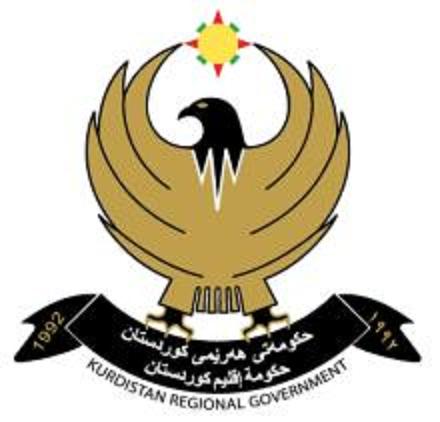     وةزارةتــى بازرطانى وثيشــةســــــــازى                                           		        وزارة التجارة والصناعة      بةرِيَوةبةرايةتى تؤماركردني هيَما بازرطانيةكان	                  			                  مديرية تسجيل العلامات التجاريةبلَاوكراوةى هيَما وديار كراوة بازرطانيةكاننشرة العلامات والبيانات التجاريةڕاگەیاندنى ژمارە 65 شەست وپێنجرقم الاعلان 65 الخامس والستون(تشريني یەکەم- سالَي حةوتةم- 2015)(تشرين الاول- السنة السابعة- 2015)بلاوكراوةي ذمارة ( 65) لة ريَكةوتي 31 /  12 / 2015 دةرضووة و ئةم هيَمايانة بؤ جاري سێەم بلاودةكريَنةوةفهرست النشرة رقم (65) في  31 /  12 / 2015 تتضمن العلامات التي تنشر للمرة الثالثةهةمواركردنى هيماى بازرطانىالعلامات المعدلة   أعادة نشر العلامة بالرقم (2256) في نشرة (51) وقد تم التعديل على العلامة التجارية (تعديل اللوطو) وتكون العلامة قابلة للإعتراض 0دووبارة بلاوكردنةوةي هيَماي ذمارة (2256) لة بلاوكراوةي (51) (طؤريني لوطؤ) وة تانوتي ليَدةطريَ0خاوةنى هيَما :- كؤمثانياي Radisson hotel inernational inc( Delaware Corporation)/ رةطةزي ئةمريكي0 ناونيشان خاوةنى هيَما :- ئةمريكا carlson parkway p.o box 59159 minneaplis / minnesota55459-8249  00ناوى هيَما وثؤلَي بةرهةم :- (RADISSON BLU)-( 42أ , ب) 0ريَكةوت و ذمارةى ثيَشكةش كردنى داواكارى:- (1861) لة 30/10/2014 0 000000000000000000000000000مالك العلامة :- شركة Radisson hotel inernational inc( Delaware Corporation) /الجنسية الأمريكية0العنوان الكامل لمالك العلامة :- أمريكا carlson parkway p.o box 59159 minneaplis / minnesota55459-8249  0اسم العلامة وصنفها :-( RADISSON BLU) – (42أ , ب) 0تاريخ ورقم تقديم الطلب :- (1861) في 30/10/2014 0   أعادة نشر العلامة بالرقم (1815) في نشرة (50) وقد تم التعديل على العلامة التجارية (اضافة تصنيف) وتكون العلامة قابلة للإعتراض 0دووبارة بلاوكردنةوةي هيَماي ذمارة (1815) لة بلاوكراوةي (50) (زيادكردني ثؤلين) وة تانوتي ليَدةطريَ0خاوةنى هيَما :- كؤمثانياى ياتيش سونماز كيمياوي و بازرطاني سنووردار/ رةطةزي توركي0 ناونيشان خاوةنى هيَما :- توركيا /  غازي عنتاب / ناوضةي ثيشةسازي 8 / شةقامي 83305  0ناوى هيَما وثؤلَي بةرهةم :- (elsa)-( 1أ , ب , ج , د , ه , و , 2أ , ب , ج , د , 3أ , ب , ج , د , 5أ و ب , ج , د , ه , و) 0ريَكةوت و ذمارةى ثيَشكةش كردنى داواكارى:- (1815) لة 25/9/2014 0000000000000000000000000000مالك العلامة :- شركة اتيش سونماز الكيمياوية / والتجارة / المحدودة / الجنسية التركية 0العنوان الكامل لمالك العلامة :- تركيا / غازي عنتاب / المنطقة الصناعية 8/ شارع 83305  0اسم العلامة وصنفها :-( elsa) – (1أ , ب , ج , د , ه , و , 2أ , ب , ج , د , 3أ , ب , ج , د , 5أ و ب , ج , د , ه , و) 0تاريخ ورقم تقديم الطلب :- (1815) لة 25/9/2014 0   أعادة نشر العلامة بالرقم (2634) في نشرة (64) وقد تم التعديل على العلامة التجارية (تعديل علامة) وتكون العلامة قابلة للإعتراض 0دووبارة بلاوكردنةوةي هيَماي ذمارة (2634) لة بلاوكراوةي (64) (هةمواركردن هيَما) وة تانوتي ليَدةطريَ02634خاوةنى هيَما :- طروثى سواروغ بؤ خواردنةوة   س.ب   Z.O.O رةطةزى ثؤلؤنى 0ناونيشان خاوةنى هيَما :- ثؤلؤنيا  وارش  1/26 غاغارينا 754.00 وارسو  0ناوى هيَما وثؤلَي بةرهةم :- (UMMBAI اومبا)-(32,أ,ب,ج) 0ريَكةوت و ذمارةى ثيَشكةش كردنى داواكارى:- (2634) لة 15/9/2015 0000000000000000000000000000مالك العلامة :- مجموعة سواروغ  للمشروبات س.ب   Z.O.O  الجنسية البولندية 0العنوان الكامل لمالك العلامة :- بولندا وارش  1/26 غاغارينا 754.00 وارسو0اسم العلامة وصنفها :- (UMMBAI اومبا)-(32,أ,ب,ج) 0تاريخ ورقم تقديم الطلب :- (2634) لة 15/9/2015 0   أعادة نشر العلامة بالرقم (2590) في نشرة (64) وقد تم التعديل على العلامة التجارية (اضافة تصنيف) وتكون العلامة قابلة للإعتراض 0دووبارة بلاوكردنةوةي هيَماي ذمارة (2590) لة بلاوكراوةي (64) (زيادكردني ثؤلين) وة تانوتي ليَدةطريَ0خاوةنى هيَما :- كؤمثانياى طلس و بازرطانى و ثيشةسازى/ رةطةزي سورى0 ناونيشان خاوةنى هيَما :- سوريا/دف شةقامى طشتى /عقار ذمارة 1219 شاغور بساتين /ريف دمشق  0ناوى هيَما وثؤلَي بةرهةم :- (tolido)-(30 هـ) 0ريَكةوت و ذمارةى ثيَشكةش كردنى داواكارى:- (2590) لة 8/9/2015 0000000000000000000000000000مالك العلامة :- شركة طلس لتجارة والصناعة / الجنسية سورى 0العنوان الكامل لمالك العلامة :- سوريا / دف شارع العام / العقار المرقم 1219/ شاغور بساتين /ريف دمشق  0اسم العلامة وصنفها :- (tolido)-(30 هـ) 0تاريخ ورقم تقديم الطلب :- (2590) لة 8/9/2015 0هيَماى بازرطانى لة بلاَوكراوةى ذمارة (65)العلامات المنشورة في نشرة  (65)بلاَوكراوةى ذمارة (65)نشرة رقم (65)خاوةنى هيَما :- بازرطان بدرخان برهان كياني 0ناونيشان خاوةنى هيَما :- هةوليَر / طةرةكي مفتي  0ناوى هيَما وثؤلَي بةرهةم :- (Ayfit energy)-( 32ب) 0ريَكةوت و ذمارةى ثيَشكةش كردنى داواكارى:- (2668) لة 5/10/2015 0000000000000000000000000000مالك العلامة :- التاجر بدرخان برهان كياني 0العنوان الكامل لمالك العلامة :- أربيل / محلة مفتي 0اسم العلامة وصنفها :- (Ayfit energy)-( 32ب) 0تاريخ ورقم تقديم الطلب :- (2668) في 5/10/2015 0بلاَوكراوةى ذمارة (65)نشرة رقم (65)خاوةنى هيَما :- بازرطان عبدالله عزيز 0ناونيشان خاوةنى هيَما :-هةوليَر / ناوضةي ثيشةسازي باشور  0ناوى هيَما وثؤلَي بةرهةم :- (BLazzat)-( 29أ , ب , ج , د , ه , و , ز ,ح , أ , ب , ج , د , ه , و , ز , ح , ط , ي , ك , ل , م , ن , س , ع , ف , ص , ق , ر) 0ريَكةوت و ذمارةى ثيَشكةش كردنى داواكارى:- (2669) لة 6/10/2015 0000000000000000000000000000مالك العلامة :- التاجر عبدالله عزيز 0العنوان الكامل لمالك العلامة :- أربيل / المنطقة الصناعية الجنوبية 0اسم العلامة وصنفها :-( BLazzat) – (29أ , ب , ج , د , ه , و , ز ,ح , أ , ب , ج , د , ه , و , ز , ح , ط , ي , ك , ل , م , ن , س , ع , ف , ص , ق , ر) 0تاريخ ورقم تقديم الطلب :- (2669) في 6/10/2015 0بلاَوكراوةى ذمارة (65)نشرة رقم (65)خاوةنى هيَما :- كؤمثانياي mahs investment holding ltd / رةطةزي دوورطةكانى كايمان 0ناونيشان خاوةنى هيَما :- جزر كايمان  /س 0 ث 309 / اوجلاند هاوس / جراند كايمان كي واي 1-1104 0ناوى هيَما وثؤلَي بةرهةم :- (وئام wiam)-( 29أ , ب , ج , د , ه , و , ز , ح) 0ريَكةوت و ذمارةى ثيَشكةش كردنى داواكارى:- (2670) لة 6/10/2015 0000000000000000000000000000مالك العلامة :- شركة mahs investment holding ltd / الجنسية جزر كايمان 0العنوان الكامل لمالك العلامة :- جزر كايمان  /ص 0 ب 309 / اوجلاند هاوس / جراند كايمان كي واي 1-1104 0اسم العلامة وصنفها :-( وئام wiam) – (29أ , ب , ج , د , ه , و , ز , ح) 0تاريخ ورقم تقديم الطلب :- (2670) في 6/10/2015 0بلاَوكراوةى ذمارة (65)نشرة رقم (65)خاوةنى هيَما :- كؤمثانياي mahs investment holding ltd / رةطةزي دوورطةكانى كايمان 0ناونيشان خاوةنى هيَما :- جزر كايمان  /س 0 ث 309 / اوجلاند هاوس / جراند كايمان كي واي 1-1104 0ناوى هيَما وثؤلَي بةرهةم :- (مورجانيت Morganite)-( 29ه,و) 0ريَكةوت و ذمارةى ثيَشكةش كردنى داواكارى:- (2671) لة 6/10/2015 0000000000000000000000000000مالك العلامة :- شركة mahs investment holding ltd / الجنسية جزر كايمان 0العنوان الكامل لمالك العلامة :- جزر كايمان  /ص 0 ب 309 / اوجلاند هاوس / جراند كايمان كي واي 1-1104 0اسم العلامة وصنفها :-( مورجانيت Morganite) – (29ه,و) 0تاريخ ورقم تقديم الطلب :- (2671) في 6/10/2015 0بلاَوكراوةى ذمارة (65)نشرة رقم (65)خاوةنى هيَما :- كؤمثانياي mahs investment holding ltd / رةطةزي دوورطةكانى كايمان 0ناونيشان خاوةنى هيَما :- جزر كايمان  /س 0 ث 309 / اوجلاند هاوس / جراند كايمان كي واي 1-1104 0ناوى هيَما وثؤلَي بةرهةم :- (بيريل Beryl)-( 3أ , ب , ج) 0ريَكةوت و ذمارةى ثيَشكةش كردنى داواكارى:- (2672) لة 6/10/2015 0000000000000000000000000000مالك العلامة :- شركة mahs investment holding ltd / الجنسية جزر كايمان 0العنوان الكامل لمالك العلامة :- جزر كايمان  /ص 0 ب 309 / اوجلاند هاوس / جراند كايمان كي واي 1-1104 0اسم العلامة وصنفها :- (بيريل Beryl)-( 3أ , ب , ج) 0تاريخ ورقم تقديم الطلب :- (2672) في 6/10/2015 0بلاَوكراوةى ذمارة (65)نشرة رقم (65)خاوةنى هيَما :- كؤمثانياي mahs investment holding ltd / رةطةزي دوورطةكانى كايمان 0ناونيشان خاوةنى هيَما :- جزر كايمان  /س 0 ث 309 / اوجلاند هاوس / جراند كايمان كي واي 1-1104 0ناوى هيَما وثؤلَي بةرهةم :- (Tanza)-( 29أ , ب , ج , د , ه , و , ز , ح . 30أ , ب , ج , د, ه , و , ز , ح , ط , ي , ك , ل , م , ن , س , ع , ف , ص , ق , ر) 0ريَكةوت و ذمارةى ثيَشكةش كردنى داواكارى:- (2673) لة 6/10/2015 0000000000000000000000000000مالك العلامة :- شركة mahs investment holding ltd / الجنسية جزر كايمان 0العنوان الكامل لمالك العلامة :- جزر كايمان  /ص 0 ب 309 / اوجلاند هاوس / جراند كايمان كي واي 1-1104 0اسم العلامة وصنفها :- (Tanza)-( 29أ , ب , ج , د , ه , و , ز , ح . 30أ , ب , ج , د, ه , و , ز , ح , ط , ي , ك , ل , م , ن , س , ع , ف , ص , ق , ر) 0تاريخ ورقم تقديم الطلب :- (2673) في 6/10/2015 0بلاَوكراوةى ذمارة (65)نشرة رقم (65)خاوةنى هيَما :- كؤمثانياي beyaz kagit ve hijyenik urunler temizlik insaat sanayi ticaret anonim sirketi / رةطةزي توركي 0ناونيشان خاوةنى هيَما :- توركيا / هاجي سابانجي اورجانيزي ساناي بولجيسي / انافارزا جاديسي / نو 3 / ساريشام / اضانا 0ناوى هيَما وثؤلَي بةرهةم :- (SEV)-( 3أ , ب , ج , 5أ , ج , د , و , 16أ) 0ريَكةوت و ذمارةى ثيَشكةش كردنى داواكارى:- (2674) لة 6/10/2015 0000000000000000000000000000مالك العلامة :- شركة beyaz kagit ve hijyenik urunler temizlik insaat sanayi ticaret anonim sirketi / الجنسية التركية 0العنوان الكامل لمالك العلامة :- تركيا / هاجي سابانجي اورجانيزي ساناي بولجيسي / انافارزا جاديسي / نو 3 / ساريشام / اضانا 0اسم العلامة وصنفها :-( SEV) – (3أ , ب , ج , 5أ , ج , د , و , 16أ) 0تاريخ ورقم تقديم الطلب :- (2674) في 6/10/2015 0بلاَوكراوةى ذمارة (65)نشرة رقم (65)خاوةنى هيَما :- كؤمثانياي beyaz kagit ve hijyenik urunler temizlik insaat sanayi ticaret anonim sirketi / رةطةزي توركي 0ناونيشان خاوةنى هيَما :- توركيا / هاجي سابانجي اورجانيزي ساناي بولجيسي / انافارزا جاديسي / نو 3 / ساريشام / اضانا 0ناوى هيَما وثؤلَي بةرهةم :- (tiffany)-( 3أ , ب , ج , 5أ , ج , د , و , 16أ) 0ريَكةوت و ذمارةى ثيَشكةش كردنى داواكارى:- (2675) لة 6/10/2015 0000000000000000000000000000مالك العلامة :- شركة beyaz kagit ve hijyenik urunler temizlik insaat sanayi ticaret anonim sirketi / الجنسية التركية 0العنوان الكامل لمالك العلامة :- تركيا / هاجي سابانجي اورجانيزي ساناي بولجيسي / انافارزا جاديسي / نو 3 / ساريشام / اضانا 0اسم العلامة وصنفها :-( tiffany) – (3أ , ب , ج , 5أ , ج , د , و , 16أ) 0تاريخ ورقم تقديم الطلب :- (2675) في 6/10/2015 0بلاَوكراوةى ذمارة (65)نشرة رقم (65)خاوةنى هيَما :- كؤمثانياي beyaz kagit ve hijyenik urunler temizlik insaat sanayi ticaret anonim sirketi / رةطةزي توركي 0ناونيشان خاوةنى هيَما :- توركيا / هاجي سابانجي اورجانيزي ساناي بولجيسي / انافارزا جاديسي / نو 3 / ساريشام / اضانا 0ناوى هيَما وثؤلَي بةرهةم :- (Peros)-( 3أ , ب , ج , 5أ , ج , د , و , 16أ) 0ريَكةوت و ذمارةى ثيَشكةش كردنى داواكارى:- (2676) لة 6/10/2015 0000000000000000000000000000مالك العلامة :- شركة beyaz kagit ve hijyenik urunler temizlik insaat sanayi ticaret anonim sirketi / الجنسية التركية 0العنوان الكامل لمالك العلامة :- تركيا / هاجي سابانجي اورجانيزي ساناي بولجيسي / انافارزا جاديسي / نو 3 / ساريشام / اضانا 0اسم العلامة وصنفها :-( Peros) – (3أ , ب , ج , 5أ , ج , د , و , 16أ) 0تاريخ ورقم تقديم الطلب :- (2676) في 6/10/2015 0بلاَوكراوةى ذمارة (65)نشرة رقم (65)خاوةنى هيَما :- كؤمثانياي beyaz kagit ve hijyenik urunler temizlik insaat sanayi ticaret anonim sirketi / رةطةزي توركي 0ناونيشان خاوةنى هيَما :- توركيا / هاجي سابانجي اورجانيزي ساناي بولجيسي / انافارزا جاديسي / نو 3 / ساريشام / اضانا 0ناوى هيَما وثؤلَي بةرهةم :- (Halk)-( 3أ , ب , ج , 5أ , ج , د , و , 16أ) 0ريَكةوت و ذمارةى ثيَشكةش كردنى داواكارى:- (2677) لة 6/10/2015 0000000000000000000000000000مالك العلامة :- شركة beyaz kagit ve hijyenik urunler temizlik insaat sanayi ticaret anonim sirketi / الجنسية التركية 0العنوان الكامل لمالك العلامة :- تركيا / هاجي سابانجي اورجانيزي ساناي بولجيسي / انافارزا جاديسي / نو 3 / ساريشام / اضانا 0اسم العلامة وصنفها :-( Halk) – (3أ , ب , ج , 5أ , ج , د , و , 16أ) 0تاريخ ورقم تقديم الطلب :- (2677) في 6/10/2015 0بلاَوكراوةى ذمارة (65)نشرة رقم (65)خاوةنى هيَما :- كؤمثانياي beyaz kagit ve hijyenik urunler temizlik insaat sanayi ticaret anonim sirketi / رةطةزي توركي 0ناونيشان خاوةنى هيَما :- توركيا / هاجي سابانجي اورجانيزي ساناي بولجيسي / انافارزا جاديسي / نو 3 / ساريشام / اضانا 0ناوى هيَما وثؤلَي بةرهةم :- (Halk)-( 3أ , ب , ج ) 0ريَكةوت و ذمارةى ثيَشكةش كردنى داواكارى:- (2678) لة 6/10/2015 0000000000000000000000000000مالك العلامة :- شركة beyaz kagit ve hijyenik urunler temizlik insaat sanayi ticaret anonim sirketi / الجنسية التركية 0العنوان الكامل لمالك العلامة :- تركيا / هاجي سابانجي اورجانيزي ساناي بولجيسي / انافارزا جاديسي / نو 3 / ساريشام / اضانا 0اسم العلامة وصنفها :-( Asperox Asprin) – (3أ , ب , ج) 0تاريخ ورقم تقديم الطلب :- (2678) في 6/10/2015 0بلاَوكراوةى ذمارة (65)نشرة رقم (65)خاوةنى هيَما :- كؤمثانياي كبور بؤ بازرطاني و ثيشةسازي  كؤمةلَطةي كبور نيودةولةتي / رةطةزي سوري 0ناونيشان خاوةنى هيَما :-سوريا / بالاخانةي اديب كبور  عقاري 194 / طةرةكي عقاري 17/11 / يبرود / ريف دمشق  0ناوى هيَما وثؤلَي بةرهةم :- (خارطة الخضراء KHARTA KHADRA)-( 30ب , 31أ) 0ريَكةوت و ذمارةى ثيَشكةش كردنى داواكارى:- (2679) لة 6/10/2015 0000000000000000000000000000مالك العلامة :- شركة كبور لتجارة والصناعة  مجموعة كبور الدولية /  الجنسية السورية 0العنوان الكامل لمالك العلامة :- سوريا / عمارة اديب كبور  عقار 194 / منطقة عقارية 17/11 / يبرود / ريف دمشق 0اسم العلامة وصنفها :-( خارطة الخضراء KHARTA KHADRA) – (30ب , 31أ) 0تاريخ ورقم تقديم الطلب :- (2679) لة 6/10/2015 0بلاَوكراوةى ذمارة (65)نشرة رقم (65)خاوةنى هيَما :- كؤمثانياي كبور بؤ بازرطاني و ثيشةسازي / كؤمةلَطةي كبور نيودةولةتي / رةطةزي سوري 0ناونيشان خاوةنى هيَما :-سوريا / بالَةخانةي اديب كبور  عقاري 194 / طةرةكي عقاري 17/11 / يبرود / ريف دمشق  0ناوى هيَما وثؤلَي بةرهةم :- (كامبو campo)-( 30ب , 31أ) 0ريَكةوت و ذمارةى ثيَشكةش كردنى داواكارى:- (2680) لة 6/10/2015 0000000000000000000000000000مالك العلامة :- شركة كبور لتجارة والصناعة / مجموعة كبور الدولية /  الجنسية السورية 0العنوان الكامل لمالك العلامة :- سوريا / عمارة اديب كبور  عقار 194 / منطقة عقارية 17/11 / يبرود / ريف دمشق 0اسم العلامة وصنفها :-( كامبو campo) – (30أ, ب , ح , 31أ) 0تاريخ ورقم تقديم الطلب :- (2680) لة 6/10/2015 0بلاَوكراوةى ذمارة (65)نشرة رقم (65)خاوةنى هيَما :- كؤمثانياي halk hijyenik urunler deterjan sanayi ve ticaret anonim sirker / رةطةزي توركي  0ناونيشان خاوةنى هيَما :-توركيا / اضانا / اوجانيز ساني بولجيسي / باكلالي جاديسي نو 19 / ساريتشام  0ناوى هيَما وثؤلَي بةرهةم :- (GiZMO)-( 5أ , ج , د , و , 16 أ) 0ريَكةوت و ذمارةى ثيَشكةش كردنى داواكارى:- (2681) لة 6/10/2015 0000000000000000000000000000مالك العلامة :- شركة   halk hijyenik urunler deterjan sanayi ve ticaret anonim sirkeri/ الجنسية التركية 0العنوان الكامل لمالك العلامة :- توركيا / اضانا / اوجانيز ساني بولجيسي / باكلالي جاديسي نو 19 / ساريتشام  0اسم العلامة وصنفها :-( GiZMO) – (5أ , ج , د , و , 16 أ) 0تاريخ ورقم تقديم الطلب :- (2681) في 6/10/2015 0بلاَوكراوةى ذمارة (65)نشرة رقم (65)خاوةنى هيَما :- كؤمثانياي ارجان بؤ سةعات بازرطاني وثيشةسازي  بةرثرسيةتي  سنووردرار / رةطةزي توركي 0ناونيشان خاوةنى هيَما :-توركيا  تختة كالة جاد/ نو70 / تختة كالة / فاتح / اسطنبول  0ناوى هيَما وثؤلَي بةرهةم :- (DANIEL KLEIN)-( 9ب , 14أ , ب , ج) 0ريَكةوت و ذمارةى ثيَشكةش كردنى داواكارى:- (2682) لة 6/10/2015 0000000000000000000000000000مالك العلامة :- شركة أرجان لساعات والتجارة والصناعة  ذات المسؤولية  المحدودة / الجنسية التركية 0العنوان الكامل لمالك العلامة :- تركيا  تختة كالة جاد/ نو70 / تختة كالة / فاتح / اسطنبول  0اسم العلامة وصنفها :-( DANIEL KLEIN) – (9ب , 14أ , ب , ج) 0تاريخ ورقم تقديم الطلب :- (2682) في 6/10/2015 0بلاَوكراوةى ذمارة (65)نشرة رقم (65)خاوةنى هيَما :- بازرطان احسان برهان عبدالكريم 0ناونيشان خاوةنى هيَما :-هةوليَر ريَطاي طويَر  كؤطاكان  0ناوى هيَما وثؤلَي بةرهةم :- (ALWazeer الوزير)-( 3ج, د,5أ , ب , ج , د,ه , و,16أ , ب , ج , د , ه, و ,  ز , ح , ط , ي , ك , ل , 29أ , ب , ج , د , ه , و , ز , ح . 30أ , ب , ج , د, ه , و , ز , ح , ط , ي , ك , ل , م , ن , س , ع , ف , ص , ق , ر , 31أ , ب , ج , د , ه , و , ز , 32أ , ب , ج) 0ريَكةوت و ذمارةى ثيَشكةش كردنى داواكارى:- (2683) في 12/102015 0000000000000000000000000000مالك العلامة :- التاجر أحسان برهان عبدالكريم 0العنوان الكامل لمالك العلامة :- أربيل / طريق كوير المخازن 0اسم العلامة وصنفها :-(الوزير ALWazeer) – (3ج, د,5أ , ب , ج , د,ه , و,16أ , ب , ج , د , ه, و ,  ز , ح , ط , ي , ك , ل , 29أ , ب , ج , د , ه , و , ز , ح . 30أ , ب , ج , د, ه , و , ز , ح , ط , ي , ك , ل , م , ن , س , ع , ف , ص , ق , ر , 31أ , ب , ج , د , ه , و , ز , 32أ , ب , ج) 0تاريخ ورقم تقديم الطلب :- (2683) في 12/10/2015 0بلاَوكراوةى ذمارة (65)نشرة رقم (65)خاوةنى هيَما :- كؤمثانياي كوركماز بؤ ثيشةسازي ثيَداويستي مةتبةخ و بازرطاني  هاوبةشيةتي /رةطةزي توركي 0ناونيشان خاوةنى هيَما :-توركيا  اماك محلة سي اوردو /جادة سي 30 سنجاق / تبة / اسطنبول  0ناوى هيَما وثؤلَي بةرهةم :- (KORKMAZ)-( 11ب , ج , د , ح ,21أ) 0ريَكةوت و ذمارةى ثيَشكةش كردنى داواكارى:- (2684) لة 18/10/2015 0000000000000000000000000000مالك العلامة :- شركة كوركماز لصناعة لوازم المطبخ والتجارة  المساهمة / الجنسية التركية 0العنوان الكامل لمالك العلامة :- تركيا  اماك محلة سي اوردو /جادة سي 30 سنجاق / تبة / اسطنبول  0اسم العلامة وصنفها :-( KORKMAZ) – (11ب , ج , د , ح ,21أ) 0تاريخ ورقم تقديم الطلب :- (2684) في 18/10/2015 0بلاَوكراوةى ذمارة (65)نشرة رقم (65)خاوةنى هيَما :- بازرطان خالد عزيز محمد   0ناونيشان خاوةنى هيَما :-سليَماني / بازاري نوري خفاف  0ناوى هيَما وثؤلَي بةرهةم :- (Pakson)-( 3أ , ب , ج , د , 16أ) 0ريَكةوت و ذمارةى ثيَشكةش كردنى داواكارى:- (2685) لة 18/10/2015 0000000000000000000000000000مالك العلامة :- التاجر خالد عزيز محمد 0العنوان الكامل لمالك العلامة :- السليمانية / سوق نوري خفاف 0اسم العلامة وصنفها :-( Pakson) – (3أ , ب , ج , د , 16أ) 0تاريخ ورقم تقديم الطلب :- (2685) في 18/10/2015 0بلاَوكراوةى ذمارة (65)نشرة رقم (65)خاوةنى هيَما :- بازرطان مةندان عبدالخالق محمد 0ناونيشان خاوةنى هيَما :-هةوليَر / بازاري سورضي  0ناوى هيَما وثؤلَي بةرهةم :- (ميرانو ف.ا.ب MIRANO VIP)-( 24أ , ب , ج , د) 0ريَكةوت و ذمارةى ثيَشكةش كردنى داواكارى:- (2686) لة 19/10/2015 0000000000000000000000000000مالك العلامة :- التاجر مةندان عبدالخالق محمد  0العنوان الكامل لمالك العلامة :- اربيل / سوق سورجي 0اسم العلامة وصنفها :-( ميرانو ف.ا.ب MIRANO VIP) – (24أ , ب , ج , د) 0تاريخ ورقم تقديم الطلب :- (2686) في 19/10/2015 0بلاَوكراوةى ذمارة (65)نشرة رقم (65)خاوةنى هيَما :- كارطةي كاني سارد ئامادة كردني ئاوي سروشتي 0ناونيشان خاوةنى هيَما :-سليَماني / كاني بةردينة /ريَطاي قةيوان  0ناوى هيَما وثؤلَي بةرهةم :- (ئاويَسةر AWESAR)-( 32ب) 0ريَكةوت و ذمارةى ثيَشكةش كردنى داواكارى:- (2687) لة 19/10/2015 0000000000000000000000000000مالك العلامة :- معمل كاني سارد لانتاج المياة المعدنية الطبيعية  0العنوان الكامل لمالك العلامة :- سليمانية / كاني بردينة / طريق قيوان 0اسم العلامة وصنفها :-( ئاويَسةر AWESAR) – (32ب) 0تاريخ ورقم تقديم الطلب :- (2687) في 19/10/2015 0بلاَوكراوةى ذمارة (65)نشرة رقم (65)خاوةنى هيَما :- كارطةي كاني سارد ئامادة كردني ئاوي سروشتي 0ناونيشان خاوةنى هيَما :-سليَماني / كاني بةردينة /ريَطاي قةيوان  0ناوى هيَما وثؤلَي بةرهةم :- (بةفراو)-( 32ب) 0ريَكةوت و ذمارةى ثيَشكةش كردنى داواكارى:- (2688) لة 19/10/2015 0000000000000000000000000000مالك العلامة :- معمل كاني سارد لانتاج المياة المعدنية الطبيعية  0العنوان الكامل لمالك العلامة :- سليمانية / كاني بردينة / طريق قيوان 0اسم العلامة وصنفها :-( بةفراو) – (32ب) 0تاريخ ورقم تقديم الطلب :- (2688) في 19/10/2015 0بلاَوكراوةى ذمارة (65)نشرة رقم (65)خاوةنى هيَما :- كؤمثانياي ALPYA DOGAL VE KOZMETIK URUNLERI SANAYI VE TICARET ANONIM SIRKETI / رةطةزي توركي 0ناونيشان خاوةنى هيَما :- توركيا /SANAYI MAH/1655 SOK / AKBATIRESIDANS YESIL C BLOK 2/KAT DAIRE NO 201 ESENYURT ISTANBUL 0ناوى هيَما وثؤلَي بةرهةم :- (NUTRIGROW)-( 3أ , ج , د) 0ريَكةوت و ذمارةى ثيَشكةش كردنى داواكارى:- (2689) لة 19/10/2015 0000000000000000000000000000مالك العلامة :- شركة ALPYA DOGAL VE KOZMETIK URUNLERI SANAYI VE TICARET ANONIM SIRKETI/ الجنسية التركية  0العنوان الكامل لمالك العلامة :- تركيا /SANAYI MAH/1655 SOK / AKBATIRESIDANS YESIL C BLOK 2/KAT DAIRE NO 201 ESENYURT ISTANBUL 0اسم العلامة وصنفها :-( NUTRIGROW) – (3أ , ج , د) 0تاريخ ورقم تقديم الطلب :- (2689) في 19/10/2015 0بلاَوكراوةى ذمارة (65)نشرة رقم (65)خاوةنى هيَما :- كؤمثانياي ALPYA DOGAL VE KOZMETIK URUNLERI SANAYI VE TICARET ANONIM SIRKETI / رةطةزي توركي 0ناونيشان خاوةنى هيَما :- توركيا /SANAYI MAH/1655 SOK / AKBATIRESIDANS YESIL C BLOK 2/KAT DAIRE NO 201 ESENYURT ISTANBUL 0ناوى هيَما وثؤلَي بةرهةم :- (NUTRIGROW)-( 3أ , ج , د) 0ريَكةوت و ذمارةى ثيَشكةش كردنى داواكارى:- (2690) لة 19/10/2015 0000000000000000000000000000مالك العلامة :- شركة ALPYA DOGAL VE KOZMETIK URUNLERI SANAYI VE TICARET ANONIM SIRKETI/ الجنسية التركية  0العنوان الكامل لمالك العلامة :- تركيا /SANAYI MAH/1655 SOK / AKBATIRESIDANS YESIL C BLOK 2/KAT DAIRE NO 201 ESENYURT ISTANBUL 0اسم العلامة وصنفها :-( Bio Balance) – (3أ , ج , د) 0تاريخ ورقم تقديم الطلب :- (2690) في 19/10/2015 0بلاَوكراوةى ذمارة (65)نشرة رقم (65)خاوةنى هيَما :- كؤمثانياي retail world limited  / رةطةزي بريتاني  0ناونيشان خاوةنى هيَما :- بريتانيا / 325 waterfront / wickham cay / road rown 0ناوى هيَما وثؤلَي بةرهةم :- (max)-( 35أ , ب , ج) 0ريَكةوت و ذمارةى ثيَشكةش كردنى داواكارى:- (2691) لة 19/10/2015 0000000000000000000000000000مالك العلامة :- شركة retail world limited  / الجنسية البريطانية  0العنوان الكامل لمالك العلامة :- بريطانيا / 325 waterfront / wickham cay / road rown 0اسم العلامة وصنفها :-( max) – (35أ , ب , ج) 0تاريخ ورقم تقديم الطلب :- (2691) في 19/10/2015 0بلاَوكراوةى ذمارة (65)نشرة رقم (65)خاوةنى هيَما :- كؤمثانياي retail world limited  / رةطةزي بريتاني  0ناونيشان خاوةنى هيَما :- بريتانيا / 325 waterfront / wickham cay / road rown 0ناوى هيَما وثؤلَي بةرهةم :- (ماكس )-( 35أ , ب , ج) 0ريَكةوت و ذمارةى ثيَشكةش كردنى داواكارى:- (2692) لة 19/10/2015 0000000000000000000000000000مالك العلامة :- شركة retail world limited  / الجنسية البريطانية  0العنوان الكامل لمالك العلامة :- بريطانيا / 325 waterfront / wickham cay / road rown 0اسم العلامة وصنفها :-(ماكس) – (35أ , ب , ج) 0تاريخ ورقم تقديم الطلب :- (2692) في 19/10/2015 0بلاَوكراوةى ذمارة (65)نشرة رقم (65)خاوةنى هيَما :- كؤمثانياي خيرات الخليج بؤ ثيشةسازي و بازرطاني خؤراك / سنووردار 0ناونيشان خاوةنى هيَما :-هةوليَر / طةرةكي بةختياري  0ناوى هيَما وثؤلَي بةرهةم :- (الخيرات AL KHAIRAT)-( 30ه) 0ريَكةوت و ذمارةى ثيَشكةش كردنى داواكارى:- (2693) لة 19/10/2015 0000000000000000000000000000مالك العلامة :- شركة خيرات الخليج لصناعةوالتجارة المواد الغذائية / المحدودة  0العنوان الكامل لمالك العلامة :- اربيل / محلة بختياري 0اسم العلامة وصنفها :-( الخيرات AL KHAIRAT) – (30ه) 0تاريخ ورقم تقديم الطلب :- (2693) لة 19/10/2015 0بلاَوكراوةى ذمارة (65)نشرة رقم (65)خاوةنى هيَما :- كارطةي جوانرؤ بؤ دروست كردني شيرةمةني 0ناونيشان خاوةنى هيَما :-سليَماني / كيَلة سثي  0ناوى هيَما وثؤلَي بةرهةم :- (جوانرؤ)-( 29ه) 0ريَكةوت و ذمارةى ثيَشكةش كردنى داواكارى:- (2694) لة 20/10/2015 0000000000000000000000000000مالك العلامة :- معمل جوانرو لصناعة منتجات الحليب  0العنوان الكامل لمالك العلامة :- السليمانية / كيله سبي 0اسم العلامة وصنفها :-( جوانرؤ) – (29ه) 0تاريخ ورقم تقديم الطلب :- (2694) لة 20/10/2015 0بلاَوكراوةى ذمارة (65)نشرة رقم (65)خاوةنى هيَما :- كؤمثانياي كرونجي بؤ بةرهةهم هيَناني خواردنةوةي غازي و ئاوةي كانزا و شةربةتي ميَوة / سنووردرار 0ناونيشان خاوةنى هيَما :-هةوليَر / شةقامي 60 مةتري  0ناوى هيَما وثؤلَي بةرهةم :- (جنائن JANAEEN)-( 32ب , 29ه) 0ريَكةوت و ذمارةى ثيَشكةش كردنى داواكارى:- (2695) في 20/10/2015 0000000000000000000000000000مالك العلامة :- شركة كرونجي لأنتاج المشروبات الغازية والمياة الصحية والعصائر / المحدودة0العنوان الكامل لمالك العلامة :- أربيل / شارع 60 متر 0اسم العلامة وصنفها :-( جنائن JANAEEN) – (32ب , 29ه) 0تاريخ ورقم تقديم الطلب :- (2695) في 20/10/2015 0بلاَوكراوةى ذمارة (65)نشرة رقم (65)خاوةنى هيَما :- كؤمثانياي كرونجي بؤ بةرهةهم هيَناني خواردنةوةي غازي و ئاوةي كانزا و شةربةتي ميَوة / سنووردرار 0ناونيشان خاوةنى هيَما :-هةوليَر / شةقامي 60 مةتري  0ناوى هيَما وثؤلَي بةرهةم :- (ذيان JEAN MILK)-( 32ب , 29ه) 0ريَكةوت و ذمارةى ثيَشكةش كردنى داواكارى:- (2696) في 20/10/2015 0000000000000000000000000000مالك العلامة :- شركة كرونجي لأنتاج المشروبات الغازية والمياة الصحية والعصائر / المحدودة0العنوان الكامل لمالك العلامة :- أربيل / شارع 60 متر 0اسم العلامة وصنفها :-( ذيان JEAN MILK) – (32ب , 29ه) 0تاريخ ورقم تقديم الطلب :- (2696) في 20/10/2015 0بلاَوكراوةى ذمارة (65)نشرة رقم (65)خاوةنى هيَما :- كؤمثانياي كرونجي بؤ بةرهةهم هيَناني خواردنةوةي غازي و ئاوةي كانزا و شةربةتي ميَوة / سنووردرار 0ناونيشان خاوةنى هيَما :-هةوليَر / شةقامي 60 مةتري  0ناوى هيَما وثؤلَي بةرهةم :- (كرونجي الجودة KARWANCH AL-JAWDA)-( 32ب , 29ه) 0ريَكةوت و ذمارةى ثيَشكةش كردنى داواكارى:- (2697) في 20/10/2015 0000000000000000000000000000مالك العلامة :- شركة كرونجي لأنتاج المشروبات الغازية والمياة الصحية والعصائر / المحدودة0العنوان الكامل لمالك العلامة :- أربيل / شارع 60 متر 0اسم العلامة وصنفها :-( كرونجي الجودة KARWANCH AL-JAWDA) – (32ب , 29ه) 0تاريخ ورقم تقديم الطلب :- (2697) في 20/10/2015 0بلاَوكراوةى ذمارة (65)نشرة رقم (65)خاوةنى هيَما :- كؤمثانياي كرونجي بؤ بةرهةهم هيَناني خواردنةوةي غازي و ئاوةي كانزا و شةربةتي ميَوة / سنووردرار 0ناونيشان خاوةنى هيَما :-هةوليَر / شةقامي 60 مةتري  0ناوى هيَما وثؤلَي بةرهةم :- (طازج شاي مثلج TAZECH HCE TEA)-( 32ب ,ج , 29ه) 0ريَكةوت و ذمارةى ثيَشكةش كردنى داواكارى:- (2698) في 20/10/2015 0000000000000000000000000000مالك العلامة :- شركة كرونجي لأنتاج المشروبات الغازية والمياة الصحية والعصائر / المحدودة0العنوان الكامل لمالك العلامة :- أربيل / شارع 60 متر 0اسم العلامة وصنفها :-( طازج شاي مثلج TAZECH HCE TEA) – (32ب ,ج , 29ه) 0تاريخ ورقم تقديم الطلب :- (2698) في 20/10/2015 0بلاَوكراوةى ذمارة (65)نشرة رقم (65)خاوةنى هيَما :- كؤمثانياي كرونجي بؤ بةرهةهم هيَناني خواردنةوةي غازي و ئاوةي كانزا و شةربةتي ميَوة / سنووردرار 0ناونيشان خاوةنى هيَما :-هةوليَر / شةقامي 60 مةتري  0ناوى هيَما وثؤلَي بةرهةم :- (كافيار KAFIYR)-( 32ب ) 0ريَكةوت و ذمارةى ثيَشكةش كردنى داواكارى:- (2699) في 20/10/2015 0000000000000000000000000000مالك العلامة :- شركة كرونجي لأنتاج المشروبات الغازية والمياة الصحية والعصائر / المحدودة0العنوان الكامل لمالك العلامة :- أربيل / شارع 60 متر 0اسم العلامة وصنفها :-( كافيار KAFIYR) – (32ب) 0تاريخ ورقم تقديم الطلب :- (2699) في 20/10/2015 0بلاَوكراوةى ذمارة (65)نشرة رقم (65)خاوةنى هيَما :- كؤمثانياي كرونجي بؤ بةرهةهم هيَناني خواردنةوةي غازي و ئاوةي كانزا و شةربةتي ميَوة / سنووردرار 0ناونيشان خاوةنى هيَما :-هةوليَر / شةقامي 60 مةتري  0ناوى هيَما وثؤلَي بةرهةم :- (كرونجي تمساح KARWANCHI TEMSAH)-( 32ب ) 0ريَكةوت و ذمارةى ثيَشكةش كردنى داواكارى:- (2700) في 21/10/2015 0000000000000000000000000000مالك العلامة :- شركة كرونجي لأنتاج المشروبات الغازية والمياة الصحية والعصائر / المحدودة0العنوان الكامل لمالك العلامة :- أربيل / شارع 60 متر 0اسم العلامة وصنفها :-( كرونجي تمساح KARWANCHI TEMSAH) – (32ب) 0تاريخ ورقم تقديم الطلب :- (2700) في 21/10/2015 0بلاَوكراوةى ذمارة (65)نشرة رقم (65)خاوةنى هيَما :- كؤمثانياي شمس الخليج بؤ بازرطاني طشتي / سنووردار 0ناونيشان خاوةنى هيَما :-هةوليَر / طةرةكي بةختياري  0ناوى هيَما وثؤلَي بةرهةم :- (MOLER)-( 34أ , ب , ج , د , ه , و) 0ريَكةوت و ذمارةى ثيَشكةش كردنى داواكارى:- (2701) لة 22/10/2015 0000000000000000000000000000مالك العلامة :- شركة شمس الخليج لتجارة العامة / المحدودة  0العنوان الكامل لمالك العلامة :- أربيل / محلة بختياري 0اسم العلامة وصنفها :-( MOLER) – (34أ , ب , ج , د , ه , و) 0تاريخ ورقم تقديم الطلب :- (2701) في 22/10/2015 0بلاَوكراوةى ذمارة (65)نشرة رقم (65)خاوةنى هيَما :- بازرطان زياد شاكر صابر 0ناونيشان خاوةنى هيَما :-هةوليَر / طةرةكي تةيراوة / بةرامبةر مزطةوتي ئةوقاف  0ناوى هيَما وثؤلَي بةرهةم :- (KING GLASS)-( 35ب , ج) 0ريَكةوت و ذمارةى ثيَشكةش كردنى داواكارى:- (2702) لة 26/10/2015 0000000000000000000000000000مالك العلامة :- التاجر زياد شاكر صابر  0العنوان الكامل لمالك العلامة :- أربيل / محلة تيراوة / مقابل جامع اوقاف 0اسم العلامة وصنفها :-( KING GLASS) – (35ب , ج) 0تاريخ ورقم تقديم الطلب :- (2702) في 26/10/2015 0بلاَوكراوةى ذمارة (65)نشرة رقم (65)خاوةنى هيَما :- كؤمثانياي الصوفي بؤ بازرطاني نيَودةولةتي و كشتوكال و بازرطاني بةرووبومي ئاذةلَ و ثةلةوةر و كةل و ثةلي ئاليك و ماسي و كةل و ثةلي خانووي ثلاستيكي / سنووردار 0ناونيشان خاوةنى هيَما :-هةوليَر / شةقامي 40 مةتري / صؤفي مؤل  0ناوى هيَما وثؤلَي بةرهةم :- (E GOLD)-( 29أ , ب , ج , د , ه , و , ز , ح) 0ريَكةوت و ذمارةى ثيَشكةش كردنى داواكارى:- (2703) لة 28/10/2015 0000000000000000000000000000مالك العلامة :- شركة الصوفي للتجارة الدولية والزراعة و تجارة والمنتجات الحيوانية و الدواجن ومواد العلف و السمك و مواد البلاستيكية للبيوت / المحدودة  0العنوان الكامل لمالك العلامة :- أربيل / شارع 40 متري / صوفي مول 0اسم العلامة وصنفها :-( E GOLD) – (29أ , ب , ج , د , ه , و , ز , ح) 0تاريخ ورقم تقديم الطلب :- (2703) في 28/10/2015 0بلاَوكراوةى ذمارة (65)نشرة رقم (65)خاوةنى هيَما :- كارطةي وةنةوشة بؤ دروست كردني ضثس 0ناونيشان خاوةنى هيَما :-سليَماني / ضوارقورنة / ناوضةي ثيشةسازي  0ناوى هيَما وثؤلَي بةرهةم :- (هي تؤ)-( 29ز) 0ريَكةوت و ذمارةى ثيَشكةش كردنى داواكارى:- (2704) لة 28/10/2015 0000000000000000000000000000مالك العلامة :- معمل وةنوشة لأنتاج الشبس  0العنوان الكامل لمالك العلامة :- سليمانية / جوارقورنة / المنطقة الصناعية 0اسم العلامة وصنفها :-( هي تؤ) – (29ز) 0تاريخ ورقم تقديم الطلب :- (2704) في 28/10/2015 0بلاَوكراوةى ذمارة (65)نشرة رقم (65)خاوةنى هيَما :- كؤمثانياي باغي خاتينا 0ناونيشان خاوةنى هيَما :-دهؤك / بازاري مهدي بطك  0ناوى هيَما وثؤلَي بةرهةم :- (OPULENT)-( 3ج) 0ريَكةوت و ذمارةى ثيَشكةش كردنى داواكارى:- (2705) لة 29/10/2015 0000000000000000000000000000مالك العلامة :- شركة باغي خاتينا  0العنوان الكامل لمالك العلامة :- دهوك / بازاري مهدي بطك 0اسم العلامة وصنفها :-( OPULENT) – (3ج) 0تاريخ ورقم تقديم الطلب :- (2705) في 29/10/2015 0بلاَوكراوةى ذمارة (65)نشرة رقم (65)خاوةنى هيَما :- كؤمثانياي باغي خاتينا 0ناونيشان خاوةنى هيَما :-دهؤك / بازاري مهدي بطك  0ناوى هيَما وثؤلَي بةرهةم :- (Marka)-( 3ج) 0ريَكةوت و ذمارةى ثيَشكةش كردنى داواكارى:- (2706) لة 29/10/2015 0000000000000000000000000000مالك العلامة :- شركة باغي خاتينا  0العنوان الكامل لمالك العلامة :- دهوك / بازاري مهدي بطك 0اسم العلامة وصنفها :-( Marka) – (3ج) 0تاريخ ورقم تقديم الطلب :- (2706) في 29/10/2015 0بلاَوكراوةى ذمارة (65)نشرة رقم (65)خاوةنى هيَما :- كؤمثانياي بريميوم توباكو ش.م.ح – ذ . م .م / رةطةزي ئيماراتي 0ناونيشان خاوةنى هيَما :-ئيمارات / س.ث 31291 /الجزيرة الحمراء / راس الخيمة  0ناوى هيَما وثؤلَي بةرهةم :- (PLTINUM SEVEN 7)-( 34أ , ب , ج) 0ريَكةوت و ذمارةى ثيَشكةش كردنى داواكارى:- (2707) لة 1/11/2015 0000000000000000000000000000مالك العلامة :- شركة بريميرم توباكو ش.م.ح – ذ . م .م / الجنسية الأماراتية 0العنوان الكامل لمالك العلامة :- الأمارات / ص.ب 31291-الجزيرة الحمراء / رأس الخمية  0اسم العلامة وصنفها :-( PLTINUM SEVEN 7) – (34أ , ب , ج) 0تاريخ ورقم تقديم الطلب :- (2707) في 1/11/2015 0بلاَوكراوةى ذمارة (65)نشرة رقم (65)خاوةنى هيَما :- كؤمثانياي MAKBAS ALUMINYUM PROFIL INSAAT SANAYI VE TICARET LIMITED SIRKETI /  رةطةزي توركي 0ناونيشان خاوةنى هيَما :-توركيا / مجاهيتلر ماهاليسي / 9 نولو كاد/كونيش ايش ميركيز كية:3نو:13/شهيد كامل / غازي عنتاب  0ناوى هيَما وثؤلَي بةرهةم :- (FINELIFE)-( 5أ) 0ريَكةوت و ذمارةى ثيَشكةش كردنى داواكارى:- (2708) لة 1/11/2015 0000000000000000000000000000مالك العلامة :- شركة MAKBAS ALUMINYUM PROFIL INSAAT SANAYI VE TICARET LIMITED SIRKETI / الجنسية التركية 0العنوان الكامل لمالك العلامة :- تركيا/مجاهيتلر ماهاليسي/9 نولو كاد/كونيش ايش ميركيز كية:3نو:13/شهيد كامل / غازي عنتاب  0اسم العلامة وصنفها :-( FINELIFE) – (5أ) 0تاريخ ورقم تقديم الطلب :- (2708) في 1/11/2015 0بلاَوكراوةى ذمارة (65)نشرة رقم (65)خاوةنى هيَما :- كؤمثانياي ALTUNKAYA INSAAT NAKLIYAT GIDA TICARET ANONIM SIRKETI / رةطةزي توركي  0ناونيشان خاوةنى هيَما :- توركيا / 4.اورغانايزي سانايى بولجيسس/ 83409 نولو كادي نو:/ شهيد كاميل / غازي عنتاب  0ناوى هيَما وثؤلَي بةرهةم :- (MOOD موود)-( 30أ, ب , ج , ه , ح , ط) 0ريَكةوت و ذمارةى ثيَشكةش كردنى داواكارى:- (2709) لة 1/11/2015 0000000000000000000000000000مالك العلامة :- شركة ALTUNKAYA INSAAT NAKLIYAT GIDA TICARET ANONIM SIRKETI / الجنسية التركية 0العنوان الكامل لمالك العلامة :- تركيا / 4.اورغانايزي سانايى بولجيسس/ 83409 نولو كادي نو:/ شهيد كاميل / غازي عنتاب  0اسم العلامة وصنفها :-(MOOD موود) – (30أ, ب , ج , ه , ح , ط) 0تاريخ ورقم تقديم الطلب :- (2709) في 1/11/2015 0بلاَوكراوةى ذمارة (65)نشرة رقم (65)خاوةنى هيَما :- كؤمثانياي القزي بازرطاني ش . م .ل / رةطةزي لوبناني 0ناونيشان خاوةنى هيَما :-لوبنانى / بردي الباشا / ناوضةي ثيشةسازي / المكلس / بيروت  0ناوى هيَما وثؤلَي بةرهةم :- (أرشي Archi nuts)-( 29ب , ز) 0ريَكةوت و ذمارةى ثيَشكةش كردنى داواكارى:- (2710) لة 1/11/2015 0000000000000000000000000000مالك العلامة :- شركة القزي لتجارة ش  م  ل / لبجنسية اللبنانية0العنوان الكامل لمالك العلامة :- لبنان / جسر الباشا / المنطقة الصناعية / المكلس / بيروت  0اسم العلامة وصنفها :-( أرشي Archi nuts) – (29ب , ز) 0تاريخ ورقم تقديم الطلب :- (2710) في 1/11/2015 0بلاَوكراوةى ذمارة (65)نشرة رقم (65)خاوةنى هيَما :- كؤمثانياي القزي بازرطاني ش . م .ل / رةطةزي لوبناني 0ناونيشان خاوةنى هيَما :-لوبان / بردي الباشا / ناوضةي ثيشةسازي / المكلس / بيروت  0ناوى هيَما وثؤلَي بةرهةم :- (القزي AL KAZZI)-( 29ب ,ج , ز) 0ريَكةوت و ذمارةى ثيَشكةش كردنى داواكارى:- (2711) لة 1/11/2015 0000000000000000000000000000مالك العلامة :- شركة القزي لتجارة ش  م  ل / لبجنسية اللبنانية0العنوان الكامل لمالك العلامة :- لبنان / جسر الباشا / المنطقة الصناعية / المكلس / بيروت  0اسم العلامة وصنفها :-( القزي AL KAZZI) – (29ب  , ج, ز) 0تاريخ ورقم تقديم الطلب :- (2711) في 1/11/2015 0بلاَوكراوةى ذمارة (65)نشرة رقم (65)خاوةنى هيَما :- كؤمثانياى GOLDEN DRINK بؤ بازرطانى و طشتى بازرطانى كةل و ثةل خؤراك و خواردةمةنى /سنووردارناونيشان خاوةنى هيَما :-هةوليَر / طوندى ئيتالَى/ ذمارةى خانوو (417) 0ناوى هيَما وثؤلَي بةرهةم :- (GOLDEN DRINk)-( 35,ب,ج) هذة العلامة لخدمات اشركة فقط0ريَكةوت و ذمارةى ثيَشكةش كردنى داواكارى:- (2712) لة 22/11/2015 0000000000000000000000000000مالك العلامة :- شركة GOLDEN DRINK للتجارة العامة وتجارة المواد الغدائية و الاغذية / المحدودةالعنوان الكامل لمالك العلامة :- اربيل / القرية الاطالية/ رقم الدار (417)  0اسم العلامة وصنفها :-( GOLDEN DRINk) – (35.ب,ج) هذة العلامة لخدمات الشركة فقط0تاريخ ورقم تقديم الطلب :- (2712) في 22/11/2015 0بلاَوكراوةى ذمارة (65)نشرة رقم (65)خاوةنى هيَما :- محمد انور ابراهيم 0ناونيشان خاوةنى هيَما :- هةوليَر / ريطاى شؤرش   0ناوى هيَما وثؤلَي بةرهةم :- (الثقة AL THIQA)-( 42,ه) 0ريَكةوت و ذمارةى ثيَشكةش كردنى داواكارى:- (2713) لة 22/11/2015 0000000000000000000000000000مالك العلامة :- محمد انور ابراهيم 0العنوان الكامل لمالك العلامة :- اربيل / شارع شورش  0اسم العلامة وصنفها :-( الثقة AL THIQA) – (42,ه) 0تاريخ ورقم تقديم الطلب :- (2713) في 22/11/2015 0بلاَوكراوةى ذمارة (65)نشرة رقم (65)خاوةنى هيَما :- كؤمثانياى توليدو بؤ بازرطانى طشتى و بازرطانى كةل و ثةلى كشتوكالى و ئاليكى ئاذةل هيَنان و بردن  /سنوردار 0ناونيشان خاوةنى هيَما :-دهوك / قةزاى زاخؤ كؤمالطاى بازرطانى  0ناوى هيَما وثؤلَي بةرهةم :- (Tolido)-( 29 ,30 ماعدا ,ب,ح,ص,هـ ) 0ريَكةوت و ذمارةى ثيَشكةش كردنى داواكارى:- (2714) لة 22/11/2015 0000000000000000000000000000مالك العلامة :- شركة توليدو للتجارة العامة و تجارة المواد الزراعية و علف الحيوانات الاستراد والتصدير / المحدودة 0العنوان الكامل لمالك العلامة :- دهوك/قظاء زاخو المجمع التجارية  0اسم العلامة وصنفها :-(Tolido) – (29 ,30 ماعدا ,ب,ح,ص,هـ) 0تاريخ ورقم تقديم الطلب :- (2714) في 22/11/2015 0بلاَوكراوةى ذمارة (65)نشرة رقم (65)خاوةنى هيَما :- كؤمثانياى ريبين/ سنوردار  0ناونيشان خاوةنى هيَما :-هةوليَر/ طةرةكى 32 ثارك ثشت فةرمانطةى ثاسةثؤرت  0ناوى هيَما وثؤلَي بةرهةم :- (Yelda)-( 30,ح,ط) 0ريَكةوت و ذمارةى ثيَشكةش كردنى داواكارى:- (2715) لة 22/11/2015 0000000000000000000000000000مالك العلامة :- شركة ريبين /المحدودة 0العنوان الكامل لمالك العلامة :- اربيل محلة 32 بارك خلف دائرة الجوازات  0اسم العلامة وصنفها :-(Yelda) – (30,ح,ط) 0تاريخ ورقم تقديم الطلب :- (2715) في 22/11/2015 0بلاَوكراوةى ذمارة (65)نشرة رقم (65)خاوةنى هيَما :- كؤمثانياى ريبين / بؤ بازرطانى طشتى 0ناونيشان خاوةنى هيَما :- هةوليَر/ طةرةكى 32 ثارك ثشت فةرمانطةى ثاسةثؤرت  0ناوى هيَما وثؤلَي بةرهةم :- (Rebeen)-( 30,ح,ط) 0ريَكةوت و ذمارةى ثيَشكةش كردنى داواكارى:- (2716) لة 22/11/2015 0000000000000000000000000000مالك العلامة :- شركة ريبين / للتجارة العامة.العنوان الكامل لمالك العلامة :- اربيل محلة 32 بارك خلف دائرة الجوازات  0اسم العلامة وصنفها :-(Rebeen) – (30,ح,ط) 0تاريخ ورقم تقديم الطلب :- (2716) في 22/11/2015 0بلاَوكراوةى ذمارة (65)نشرة رقم (65)خاوةنى هيَما :- بازرطان رةوين حمد 0ناونيشان خاوةنى هيَما :-سليَمانى/ طةرةكى حمد بيك  0ناوى هيَما وثؤلَي بةرهةم :- (PL PERFECT LIGHT)-( 11 أ) 0ريَكةوت و ذمارةى ثيَشكةش كردنى داواكارى:- (2717) لة 22/11/2015 0000000000000000000000000000مالك العلامة :- التاجر / رەوين حمد0العنوان الكامل لمالك العلامة :- سليَمانية / منطقة حمد بيك 0اسم العلامة وصنفها :-( PL PERFECT LIGHT) – (11 أ) 0تاريخ ورقم تقديم الطلب :- (2717) في 22/11/2015 0بلاَوكراوةى ذمارة (65)نشرة رقم (65)خاوةنى هيَما :- كؤمثانياى اوركيد / بازرطانى طشتى 0ناونيشان خاوةنى هيَما :-سليَمانى /سابانا /بةرانان  0ناوى هيَما وثؤلَي بةرهةم :- (Lavon)-( 3,أ,ب) 0ريَكةوت و ذمارةى ثيَشكةش كردنى داواكارى:- (2718) لة 22/11/2015 0000000000000000000000000000مالك العلامة :- شركة اوركيد / للتجارة العامةالعنوان الكامل لمالك العلامة :- سليمانية / سابانا / بةرنان 0اسم العلامة وصنفها :-( Lavon) – (3,أ,ب) 0تاريخ ورقم تقديم الطلب :- (2718) في 22/11/2015 0بلاَوكراوةى ذمارة (65)نشرة رقم (65)خاوةنى هيَما :- كؤمثانياى/ اراس بؤ بةليَندةرايةتى بيناسازى /سنوردار 0ناونيشان خاوةنى هيَما :-هةولير /طوندى ئيتالى ذمارة (B 28)  0ناوى هيَما وثؤلَي بةرهةم :- (aras)-( 35,أ,ب) 0ريَكةوت و ذمارةى ثيَشكةش كردنى داواكارى:- (2719) لة 22/11/2015 0000000000000000000000000000مالك العلامة :- شركة/ اراس للمقاةلات العقارية /المحدودةالعنوان الكامل لمالك العلامة :- اربيل/قرية الايطالية رقم (B 28) 0اسم العلامة وصنفها :- (aras)-( 35,أ,ب)  0تاريخ ورقم تقديم الطلب :- (2719) في 22/11/2015 0بلاَوكراوةى ذمارة (65)نشرة رقم (65)خاوةنى هيَما :- كارطةى /  T.S.Gبؤ بةرهةم هيَنانى ثيَداويستيةكانى جوانكارى وثاككةرةوةى ناومالَ و ئؤتؤمبيَل 0ناونيشان خاوةنى هيَما :-هةوليَر/ ناوضةى ثيشةسازى باشوور نزيك كؤمثانياى 77  0ناوى هيَما وثؤلَي بةرهةم :- (Rensa)-( 3,أ,ب,ج،5,أ,و) 0ريَكةوت و ذمارةى ثيَشكةش كردنى داواكارى:- (2720) لة 22/11/2015 0000000000000000000000000000مالك العلامة :- معمل/ T.S.Gالأنتاج مستلزمات التجميل والمنظفات للبيوت  و السيارات 0العنوان الكامل لمالك العلامة :- اربيل/ المنطقة الصنعية الجنوبية قرب شركة 77 0اسم العلامة وصنفها :-( Rensa) – (3,أ,ب,ج،5,أ,و) 0تاريخ ورقم تقديم الطلب :- (2720) في 22/11/2015 0بلاَوكراوةى ذمارة (65)نشرة رقم (65)خاوةنى هيَما :- كارطةى ثاندا بؤ بةرهةم هيَنانى بةستةمةنى 0ناونيشان خاوةنى هيَما :-هةوليَر/ناوضةى ثيشةسازى  0ناوى هيَما وثؤلَي بةرهةم :- (PAL)-( 30 ى) 0ريَكةوت و ذمارةى ثيَشكةش كردنى داواكارى:- (2721) لة 25/11/2015 0000000000000000000000000000مالك العلامة :- معمل باندا لا نتاج المثلجات 0العنوان الكامل لمالك العلامة :- اربيل / المنطقة الصناعية 0اسم العلامة وصنفها :- (PAL)-( 30 ى) 0تاريخ ورقم تقديم الطلب :- (2721) في 25/11/2015 0بلاَوكراوةى ذمارة (65)نشرة رقم (65)خاوةنى هيَما :- كؤمثانياى الدوم بازرطانى خةزمةت طوزارى ترفيهي 0ناونيشان خاوةنى هيَما :-ئةردةن عمان  ريطاى فرؤكةخانا نزيك نادى الجواد العربى  0ناوى هيَما وثؤلَي بةرهةم :- ( DOME دوم) – (34)0ريَكةوت و ذمارةى ثيَشكةش كردنى داواكارى:- (2722) لة 26/11/2015 0000000000000000000000000000مالك العلامة :- شركة الدوم للتجارة والخدمات  الترفيهيةالعنوان الكامل لمالك العلامة :- الاردن عمان شارع المطار / قرب نادى الجواد العربى  0اسم العلامة وصنفها :-( DOME دوم) – (34) 0تاريخ ورقم تقديم الطلب :- (2722) في 26/11/2015 0بلاَوكراوةى ذمارة (65)نشرة رقم (65)خاوةنى هيَما :- رةوين جلال محمد 0ناونيشان خاوةنى هيَما :-سليَمانى / طةرةكى حميد بيك  0ناوى هيَما وثؤلَي بةرهةم :- (SL)-( 11 أ) 0ريَكةوت و ذمارةى ثيَشكةش كردنى داواكارى:- (2723) لة 25/11/2015 0000000000000000000000000000مالك العلامة :- رةوين جلال محمدالعنوان الكامل لمالك العلامة :- سليمانية / منطقة حميد بيك 0اسم العلامة وصنفها :- (SL)-( 11 أ) 0تاريخ ورقم تقديم الطلب :- (2723) في 25/11/2015 0بلاَوكراوةى ذمارة (65)نشرة رقم (65)خاوةنى هيَما :- كارطةى  اكرم احمد رحيم  بؤ بةرهةم هيَنانى دةسمالَى كاغةز 0ناونيشان خاوةنى هيَما :-كركوك ناوضةى ثيشةسازى  0ناوى هيَما وثؤلَي بةرهةم :- (NS Classic)-( 16 أ) 0ريَكةوت و ذمارةى ثيَشكةش كردنى داواكارى:- (2724) لة 26/11/2015 0000000000000000000000000000مالك العلامة :- معمل اكرم احمد رحيم  لانتاج المناديل الورقيةالعنوان الكامل لمالك العلامة :- كركوك المنطقة الصناعية 0اسم العلامة وصنفها :- (NS Classic)-( 16 أ)  0 تاريخ ورقم تقديم الطلب :- (2724) في 26/11/2015 0بلاَوكراوةى ذمارة (65)نشرة رقم (65)خاوةنى هيَما :- كارطةى  اكرم احمد رحيم  بؤ بةرهةم هيَنانى دةسمالَى كاغةز 0ناونيشان خاوةنى هيَما :- كركوك ناوضةى ثيشةسازى  0ناوى هيَما وثؤلَي بةرهةم :- (راين كلاسيك Rain Classic)- ( 16 أ)   0ريَكةوت و ذمارةى ثيَشكةش كردنى داواكارى:- (2725) لة 26/11/2015 0000000000000000000000000000مالك العلامة :- معمل  اكرم احمد رحيم  لانتاج المناديل الورقية 0العنوان الكامل لمالك العلامة :- كركوك المنطقة الصناعية 0اسم العلامة وصنفها :- (راين كلاسيك Rain Classic)- (16 أ) 0تاريخ ورقم تقديم الطلب :- (2725) في 26/11/2015 0بلاَوكراوةى ذمارة (65)نشرة رقم (65)خاوةنى هيَما :- كؤمثانياى الصنائع الكمياوية العصرية /هاوبةشيةتى 0ناونيشان خاوةنى هيَما :-هةوليَر/ نزيك هؤلَى كالاكسى   0ناوى هيَما وثؤلَي بةرهةم :- (PRADA)-( 33,أب,ج) 0ريَكةوت و ذمارةى ثيَشكةش كردنى داواكارى:- (2726) لة 25/11/2015 0000000000000000000000000000مالك العلامة :- شركة الصنائع الكمياوية العصرية /المساهمةالعنوان الكامل لمالك العلامة :- اربيل/خلف قاعة كالاكسى 0اسم العلامة وصنفها :- (PRADA)-( 33,أب,ج) 0تاريخ ورقم تقديم الطلب :- (2726) في 25/11/2015 0بلاَوكراوةى ذمارة (65)نشرة رقم (65)خاوةنى هيَما :- كؤمثانياىMONTERY بؤبازرطانى طشتى و ثيشةسازى قتوبةندى شةكر/ سنوردار 0ناونيشان خاوةنى هيَما :-هةوليَر ريَطاى طويَر كؤطاكان  0ناوى هيَما وثؤلَي بةرهةم :- (خؤمان XOMAN)-( 30,29) 0ريَكةوت و ذمارةى ثيَشكةش كردنى داواكارى:- (2727) لة 25/11/2015 0000000000000000000000000000مالك العلامة :- شركة للتجارة العامة وصناعة تغليف السكريات/ المحدودةالعنوان الكامل لمالك العلامة :- اربيل طريق كوير المخازن 0اسم العلامة وصنفها :- (خؤمان XOMAN)-( 30,29)0تاريخ ورقم تقديم الطلب :- (2727) في 25/11/2015 0بلاَوكراوةى ذمارة (65)نشرة رقم (65)خاوةنى هيَما :- كؤمثانياىGOLDEN DRINK بؤبازرطانى طشتى وبازرطانى كةل و ثةلى خؤراك خوردةمةنى/ سنوردار 0ناونيشان خاوةنى هيَما :-هةوليَر طوندى ئيتالى ذمارة (417)  0ناوى هيَما وثؤلَي بةرهةم :- (Tinu)-( 32,30,29,ب,ج) 0ريَكةوت و ذمارةى ثيَشكةش كردنى داواكارى:- (2728) لة 25/11/2015 0000000000000000000000000000مالك العلامة :- شركة  GOLDEN DRINKللتجارة العامة و تجارة المواد الغدائية/ المحدودةالعنوان الكامل لمالك العلامة :- اربيل القرية اليطالى رقم (417) 0اسم العلامة وصنفها :- (Tinu)-( 32,30,29,ب,ج)0 تاريخ ورقم تقديم الطلب :- (2728) في 25/11/2015 0بلاَوكراوةى ذمارة (65)نشرة رقم (65)خاوةنى هيَما :- كؤمثانياىASSPREN ئةسثرين بؤبازرطانى جطةرة/ سنوردار 0ناونيشان خاوةنى هيَما :-هةوليَر ريَطاى طويَر كؤطاكان  0ناوى هيَما وثؤلَي بةرهةم :- ( مع شكل ASSPREN)-( 34) 0ريَكةوت و ذمارةى ثيَشكةش كردنى داواكارى:- (2729) لة 25/11/2015 0000000000000000000000000000مالك العلامة :- شركة ASSPREN ئةسثرين للتجارة السكاير/ المحدودةالعنوان الكامل لمالك العلامة :- اربيل طريق كوير المخازن 0اسم العلامة وصنفها :- (مع شكل ASSPREN)-( 34)0تاريخ ورقم تقديم الطلب :- (2729) في 25/11/2015 0بلاَوكراوةى ذمارة (65)نشرة رقم (65)خاوةنى هيَما :- كؤمثانياىASSPREN ئةسثرين بؤبازرطانى جطةرة/ سنوردار 0ناونيشان خاوةنى هيَما :- هةوليَر ريَطاى طويَر كؤطاكان  0ناوى هيَما وثؤلَي بةرهةم :- ( مع شكل ASSPREN)-( 34) 0ريَكةوت و ذمارةى ثيَشكةش كردنى داواكارى:- (2729) لة 25/11/2015 0000000000000000000000000000مالك العلامة :- شركة ASSPREN ئةسثرين للتجارة السكاير/ المحدودة0العنوان الكامل لمالك العلامة :- اربيل طريق كوير المخازن 0اسم العلامة وصنفها :- ( مع شكل ASSPREN)-( 34)تاريخ ورقم تقديم الطلب :- (2729) في 25/11/2015 0بلاَوكراوةى ذمارة (65)نشرة رقم (65)خاوةنى هيَما :- نووسنطةى نةوزاد شيرزاد احمد 0ناونيشان خاوةنى هيَما :-هةوليَر روناكى بةرامبةر ويست اي  0ناوى هيَما وثؤلَي بةرهةم :- (NAWZAD)-( 42  ه) 0ريَكةوت و ذمارةى ثيَشكةش كردنى داواكارى:- (2731) لة 22/11/2015 0000000000000000000000000000مالك العلامة :- مكتب نةوزاد شيرزاد احمدالعنوان الكامل لمالك العلامة :- اربيل روناكى مقابل ويست اي 0اسم العلامة وصنفها :- (NAWZAD)-( 42  ه)0تاريخ ورقم تقديم الطلب :- (2731) في 22/11/2015 0بلاَوكراوةى ذمارة (65)نشرة رقم (65)خاوةنى هيَما :- كارطةى طيب بؤ بةرهةم هيَنانى جبس 0ناونيشان خاوةنى هيَما :-ناوضةى ثيشةسازى كسنزان  0ناوى هيَما وثؤلَي بةرهةم :- (زين شبابيك Zain shababeek)-(29.ز) 0ريَكةوت و ذمارةى ثيَشكةش كردنى داواكارى:- (2731) لة 25/11/2015 0000000000000000000000000000مالك العلامة :- معمل طيب للانتاج الجبسالعنوان الكامل لمالك العلامة :- منطقة صناعية كسنزان 0اسم العلامة وصنفها :- (زين شبابيك Zain shababeek)-(29.ز) 0تاريخ ورقم تقديم الطلب :- (2731) في 25/11/2015 0بلاَوكراوةى ذمارة (65)نشرة رقم (65)خاوةنى هيَما :- كؤمثانياى GOLD 2015 بؤ بازرطانى طشتى و هاوردة هةناردة /سنوردار 0ناونيشان خاوةنى هيَما :-دهوك /زاخؤ/ريَطاى ابراهيم خليل  0ناوى هيَما وثؤلَي بةرهةم :- (Winexوينكس)-(3,أ,ب) 0ريَكةوت و ذمارةى ثيَشكةش كردنى داواكارى:- (2733) لة 26/11/2015 0000000000000000000000000000مالك العلامة :- شركة GOLD 2015  للتجارة العامة والاستيراد والتصدير/ المحدودةالعنوان الكامل لمالك العلامة :- دهوك /زاخو/ طريق ابراهم خليل 0اسم العلامة وصنفها :- (Winexوينكس)-(3,أ,ب) 0تاريخ ورقم تقديم الطلب :- (2733) في 26/11/2015 0بلاَوكراوةى ذمارة (65)نشرة رقم (65)خاوةنى هيَما :- كؤمثانياى GOLD 2015 بازرطانى طشتى هاوردة هةناردة /سنوردار 0ناونيشان خاوةنى هيَما :- دهوك/ زاخؤ/ ريَطاى ابراهيم خليل  0ناوى هيَما وثؤلَي بةرهةم :- (Yetis يتيش)-(3,أ,ب) 0ريَكةوت و ذمارةى ثيَشكةش كردنى داواكارى:- (2734) لة 26/11/2015 0000000000000000000000000000مالك العلامة :- شركة  GOLD 2015 للتجارة العامة والاستيراد والتصدير / المحدودةالعنوان الكامل لمالك العلامة :- دهوك /زاخؤ / طريق ابراهيم خليل  0اسم العلامة وصنفها :- (Yetis يتيش)- (3,أ,ب) 0تاريخ ورقم تقديم الطلب :- (2734) في 26/11/2015 0بلاَوكراوةى ذمارة (65)نشرة رقم (65)خاوةنى هيَما :- 0 كؤمثانياى GOLD 2015 بازرطانى طشتى هاوردة هةناردة /سنوردارناونيشان خاوةنى هيَما :- دهوك /زاخؤ/ ريَطاى ابراهيم خليل  0ناوى هيَما وثؤلَي بةرهةم :- (puffy)-(3,أ,ب) 0ريَكةوت و ذمارةى ثيَشكةش كردنى داواكارى:- (2735) لة 26/11/2015 0000000000000000000000000000مالك العلامة :- شركة  GOLD 2015 للتجارة العامة والاستيراد والتصدير / المحدودةالعنوان الكامل لمالك العلامة :- دهوك /زاخؤ / طريق ابراهيم خليل  0اسم العلامة وصنفها :- (puffy)-(3,أ,ب) 0تاريخ ورقم تقديم الطلب :- (2735) في 26/11/2015 0بلاَوكراوةى ذمارة (65)نشرة رقم (65)خاوةنى هيَما :- كؤمثانياىN.G.T NORTHERN GLOBAL TOBACCO ,بؤ بازرطانى توتن / سنوردار 0ناونيشان خاوةنى هيَما :-هةوليَر /100/ م بةرامبةر فاميلى مؤل  0ناوى هيَما وثؤلَي بةرهةم :- (Bahman)-(34) 0ريَكةوت و ذمارةى ثيَشكةش كردنى داواكارى:- (2736) لة 30/11/2015 0000000000000000000000000000مالك العلامة :- شركة N.G.T NORTHERN GLOBAL TOBACCO,لتجارة التبوغ / المحدودةالعنوان الكامل لمالك العلامة :- اربيل/ 100م/ مقابل فاملى مول 0اسم العلامة وصنفها :- (Bahman)-(34)0تاريخ ورقم تقديم الطلب :- (2736) في 30/11/2015 0بلاَوكراوةى ذمارة (65)نشرة رقم (65)خاوةنى هيَما :- كؤمثانياىN.G.T NORTHERN GLOBAL TOBACCO ,بؤ بازرطانى توتن / سنوردار 0ناونيشان خاوةنى هيَما :- هةوليَر/ 100 م/ بةرامبةر فاميلى مؤل 0ناوى هيَما وثؤلَي بةرهةم :- (TIR)-(34) 0ريَكةوت و ذمارةى ثيَشكةش كردنى داواكارى:- (2737) لة 30/11/2015 0000000000000000000000000000مالك العلامة :- شركة N.G.T NORTHERN GLOBAL TOBACCO,لتجارة التبوغ / المحدودةالعنوان الكامل لمالك العلامة :- اربيل /100م /مقابل فاملى مول 0اسم العلامة وصنفها :- (TIR)-(34) 0تاريخ ورقم تقديم الطلب :- (2737) في 30/11/2015 0بلاَوكراوةى ذمارة (65)نشرة رقم (65)خاوةنى هيَما :- بازرطان أحسان برهان عبدالكريم  0ناونيشان خاوةنى هيَما :-هةوليَر ريَطاى طويَر كؤطاكان  0ناوى هيَما وثؤلَي بةرهةم :- (الملكة Almaleka)-( 32.31.30.29.16.5.3) 0ريَكةوت و ذمارةى ثيَشكةش كردنى داواكارى:- (2738) لة 30/11/2015 0000000000000000000000000000مالك العلامة :- التاجر أحسان برهان عبدالكريم  العنوان الكامل لمالك العلامة :- اربيل طريق كوير المخازن 0اسم العلامة وصنفها :- (الملكة Almaleka)-( 32.31.30.29.16.5.3)0تاريخ ورقم تقديم الطلب :- (2738) في 30/11/2015 0بلاَوكراوةى ذمارة (65)نشرة رقم (65)خاوةنى هيَما :- بازرطان أحسان برهان عبدالكريم  0ناونيشان خاوةنى هيَما :-هةوليَر ريَطاى طويَر كؤطاكان  0ناوى هيَما وثؤلَي بةرهةم :- (الملكة Almamleka)-( 32.31.30.29.16.5.3) 0ريَكةوت و ذمارةى ثيَشكةش كردنى داواكارى:- (2739) لة 30/11/2015 0000000000000000000000000000مالك العلامة :- التاجر أحسان برهان عبدالكريم  العنوان الكامل لمالك العلامة :- اربيل طريق كوير المخازن 0اسم العلامة وصنفها :- (الملكة Almamleka)-( 32.31.30.29.16.5.3)0تاريخ ورقم تقديم الطلب :- (2739) في 30/11/2015 0بلاَوكراوةى ذمارة (65)نشرة رقم (65)خاوةنى هيَما :- بازرطان يزدين خدر سليمان 0ناونيشان خاوةنى هيَما :-دهوك طةرةكى النصارى  0ناوى هيَما وثؤلَي بةرهةم :- (J&R)-(29,ز,31,أ,ب) 0ريَكةوت و ذمارةى ثيَشكةش كردنى داواكارى:- (2740) لة 30/11/2015 0000000000000000000000000000مالك العلامة :- التاجر يزدين خدر سليمان العنوان الكامل لمالك العلامة :- دهوك محلة النصارى 0اسم العلامة وصنفها :- (J&R)-(29,ز,31,أ,ب) 0تاريخ ورقم تقديم الطلب :- (2740) في 30/11/2015 0\بلاَوكراوةى ذمارة (65)نشرة رقم (65)خاوةنى هيَما :- بازرطان كامران على رشة سور 0ناونيشان خاوةنى هيَما :-سليَمانيى تووى مليك نزيك ئامادةيى شهيد جمال  0ناوى هيَما وثؤلَي بةرهةم :- (عقاب الذهبي Golden oghab)-( 31.30.29) 0ريَكةوت و ذمارةى ثيَشكةش كردنى داواكارى:- (2741) لة 30/11/2015 0000000000000000000000000000مالك العلامة :- التاجر كامران على رشة سور 0العنوان الكامل لمالك العلامة :- سليمانية تووى مليك قرب ثانوية شهيد جمال 0اسم العلامة وصنفها :- (عقاب الذهبي Golden oghab)-( 31.30.29) 0تاريخ ورقم تقديم الطلب :- (2741) في 30/11/2015 0بلاَوكراوةى ذمارة (65)نشرة رقم (65)خاوةنى هيَما :- بازرطان حمدى جلقايا/ رةطةزى توركى 0ناونيشان خاوةنى هيَما :-ميماركيماليتين ما هاليسى سوغاناغا كامى سوكاك اكباى كارسيسي رقم 7/20 لالايلى فاتح /اسطنبول تركيا  0ناوى هيَما وثؤلَي بةرهةم :- (BUSINESS CLASS)-( 25,أ,ب,ج,ه,و) 0ريَكةوت و ذمارةى ثيَشكةش كردنى داواكارى:- (2742) لة 30/11/2015 0000000000000000000000000000مالك العلامة :- التاجر حمدى جلقايا/ الجنسية تركى0العنوان الكامل لمالك العلامة :- ميماركيماليتين ما هاليسى سوغاناغا كامى سوكاك اكباى كارسيسي رقم 7/20 لالايلى فاتح /اسطنبول تركيا  اسم العلامة وصنفها :- (BUSINESS CLASS)-( 25,أ,ب,ج,ه,و) 0تاريخ ورقم تقديم الطلب :- (2742) في 30/11/2015 0بلاَوكراوةى ذمارة (65)نشرة رقم (65)خاوةنى هيَما :- كؤمثانياى التون قايا انشاَت ناكليات جيدا / سنوردار/ رةطةزى توركى 0ناونيشان خاوةنى هيَما :-4.اورغنايزى سانايى بولجسى 83409 نولو كادى نو 8 بيليربى غازيانتيب/ تركيا  0ناوى هيَما وثؤلَي بةرهةم :- (swiss)-( 3,أب,ج.د) 0ريَكةوت و ذمارةى ثيَشكةش كردنى داواكارى:- (2743) لة 30/11/2015 0000000000000000000000000000مالك العلامة :- شركة التون قايا انشاَت ناكليات جيدا/ المحدودة/ الجنسية تركى0العنوان الكامل لمالك العلامة :- 4.اورغنايزى سانايى بولجسى 83409 نولو كادى نو 8 بيليربى غازيانتيب/ تركيا  0اسم العلامة وصنفها :- (swiss)-( 3,أ,ب,ج.د) 0تاريخ ورقم تقديم الطلب :- (2743) في 30/11/2015 0بلاَوكراوةى ذمارة (65)نشرة رقم (65)خاوةنى هيَما :- كؤمثانياى بارك ثيشةسازى جطةرة/ سنوردار 0ناونيشان خاوةنى هيَما :- عيَراق /هةريَمى كوردستان/ سليماني  0ناوى هيَما وثؤلَي بةرهةم :- (West Chester)-(34) 0ريَكةوت و ذمارةى ثيَشكةش كردنى داواكارى:- (2744) لة 30/11/2015 0000000000000000000000000000مالك العلامة :- شركة بارك لصناعة السكاير / المحدودةالعنوان الكامل لمالك العلامة :- العراق /اقليم كوردستان/ سليمانية  0اسم العلامة وصنفها :- (West Chester)-( 34)0تاريخ ورقم تقديم الطلب :- (2744) في 30/11/2015 0بلاَوكراوةى ذمارة (65)نشرة رقم (65)خاوةنى هيَما :- كؤمثانياى MAHS INVESTTMENT HOLDING LID/ رِةطةزى جةزيرةى كيمان 0ناونيشان خاوةنى هيَما :-صندوق بريد 309 اوجلاند هاوس جراند كايمان كىواى 1_1104 جزر كايمان  0ناوى هيَما وثؤلَي بةرهةم :- (BRONC برونكو)-( 32 أ,ب,ج) 0ريَكةوت و ذمارةى ثيَشكةش كردنى داواكارى:- (2745) لة 30/11/2015 0000000000000000000000000000مالك العلامة :- شركة للتجارة العامة وصناعة تغليف السكريات/ المحدودة/ الجنسية الكيمان0العنوان الكامل لمالك العلامة :- صندوق بريد 309 اوجلاند هاوس جراند كايمان كىواى 1_1104 جزر كايمان  0اسم العلامة وصنفها :- (BRONC برونكو)-( 32 أ,ب,ج) 0تاريخ ورقم تقديم الطلب :- (2745) في 30/11/2015 0بلاَوكراوةى ذمارة (65)نشرة رقم (65)خاوةنى هيَما :- كؤمثانياى MAHS INVESTTMENT HOLDING LID/ رِةطةزى جةزيرةى كيمان 0ناونيشان خاوةنى هيَما :-صندوق بريد 309 اوجلاند هاوس جراند كايمان كىواى 1_1104 جزر كايمان  0ناوى هيَما وثؤلَي بةرهةم :- (سوكوزي SooCozy)-( 5 أ,16 أ) 0ريَكةوت و ذمارةى ثيَشكةش كردنى داواكارى:- (2745) لة 30/11/2015 0000000000000000000000000000مالك العلامة :- شركة للتجارة العامة وصناعة تغليف السكريات/ المحدودة/ الجنسية الكيمان0العنوان الكامل لمالك العلامة :- صندوق بريد 309 اوجلاند هاوس جراند كايمان كىواى 1_1104 جزر كايمان  0اسم العلامة وصنفها :- (سوكوزي SooCozy)-( 5 أ,16 أ) 0تاريخ ورقم تقديم الطلب :- (2745) في 30/11/2015 0بلاَوكراوةى ذمارة (65)نشرة رقم (65)خاوةنى هيَما :- كؤمثانياى MAHS INVESTTMENT HOLDING LID/ رِةطةزى جةزيرةى كيمان 0ناونيشان خاوةنى هيَما :-صندوق بريد 309 اوجلاند هاوس جراند كايمان كىواى 1_1104 جزر كايمان  0ناوى هيَما وثؤلَي بةرهةم :- (Topaz)-( 29  ه,و) 0ريَكةوت و ذمارةى ثيَشكةش كردنى داواكارى:- (2745) لة 30/11/2015 0000000000000000000000000000مالك العلامة :- شركة للتجارة العامة وصناعة تغليف السكريات/ المحدودة/ الجنسية الكيمان0العنوان الكامل لمالك العلامة :- صندوق بريد 309 اوجلاند هاوس جراند كايمان كىواى 1_1104 جزر كايمان  0اسم العلامة وصنفها :- (Topaz)-( 29  ه,و) 0تاريخ ورقم تقديم الطلب :- (2745) في 30/11/2015 0بلاَوكراوةى ذمارة (65)نشرة رقم (65)خاوةنى هيَما :- كؤمثانياى MAHS INVESTTMENT HOLDING LID/ رِةطةزى جةزيرةى كيمان 0ناونيشان خاوةنى هيَما :-صندوق بريد 309 اوجلاند هاوس جراند كايمان كىواى 1_1104 جزر كايمان  0ناوى هيَما وثؤلَي بةرهةم :- (WHITE HARVEST)-( 29  ه) 0ريَكةوت و ذمارةى ثيَشكةش كردنى داواكارى:- (2748) لة 30/11/2015 0000000000000000000000000000مالك العلامة :- شركة للتجارة العامة وصناعة تغليف السكريات/ المحدودة/ الجنسية الكيمان0العنوان الكامل لمالك العلامة :- صندوق بريد 309 اوجلاند هاوس جراند كايمان كىواى 1_1104 جزر كايمان  0اسم العلامة وصنفها :- (WHITE HARVEST)-( 29  ه) 0تاريخ ورقم تقديم الطلب :- (2748) في 30/11/2015 0بلاَوكراوةى ذمارة (65)نشرة رقم (65)خاوةنى هيَما :- كؤمثانياى MAHS INVESTTMENT HOLDING LID/ رِةطةزى جةزيرةى كيمان 0ناونيشان خاوةنى هيَما :-صندوق بريد 309 اوجلاند هاوس جراند كايمان كىواى 1_1104 جزر كايمان  0ناوى هيَما وثؤلَي بةرهةم :- (إميرالد Emerald)-( 29  ه,و) 0ريَكةوت و ذمارةى ثيَشكةش كردنى داواكارى:- (2749) لة 30/11/2015 0000000000000000000000000000مالك العلامة :- شركة للتجارة العامة وصناعة تغليف السكريات/ المحدودة/ الجنسية الكيمان0العنوان الكامل لمالك العلامة :- صندوق بريد 309 اوجلاند هاوس جراند كايمان كىواى 1_1104 جزر كايمان  0اسم العلامة وصنفها :- (إميرالد Emerald)-( 29  ه,و) 0تاريخ ورقم تقديم الطلب :- (2749) في 30/11/2015 0بلاَوكراوةى ذمارة (65)نشرة رقم (65)خاوةنى هيَما :-  /  PELIT CIKOLATA VE GIDA ANONIM SIRKETIرِةطةزى توركى0ناونيشان خاوةنى هيَما :-SANAYI MAH :1678 SOK .NO:19 ESEN YURT ISTANBUL TURKIYE  0ناوى هيَما وثؤلَي بةرهةم :- (DOCTOR CHOCOLATA)-( 30 ح,ط) 0ريَكةوت و ذمارةى ثيَشكةش كردنى داواكارى:- (2750) لة 30/11/2015 0000000000000000000000000000مالك العلامة :- PELIT CIKOLATA VE GIDA ANONIM SIRKETI/ الجنسية تركية0العنوان الكامل لمالك العلامة :- SANAYI MAH :1678 SOK .NO:19 ESEN YURT ISTANBUL TURKIYE  0اسم العلامة وصنفها :- (DOCTOR CHOCOLATA)-( 30 ح,ط) 0تاريخ ورقم تقديم الطلب :- (2750) في 30/11/2015 0بلاَوكراوةى ذمارة (65)نشرة رقم (65)خاوةنى هيَما :- PELIT CIKOLATA VE GIDA ANONIM SIRKETI / رِةطةزى توركى0ناونيشان خاوةنى هيَما :-SANAYI MAH :1678 SOK .NO:19 ESEN YURT ISTANBUL TURKIYE  0ناوى هيَما وثؤلَي بةرهةم :- (VALONIA CHOCOLATA)-( 30.ح,ط) 0ريَكةوت و ذمارةى ثيَشكةش كردنى داواكارى:- (2751) لة 30/11/2015 0000000000000000000000000000مالك العلامة :- PELIT CIKOLATA VE GIDA ANONIM SIRKETI/ الجنسية تركية0العنوان الكامل لمالك العلامة :- SANAYI MAH :1678 SOK .NO:19 ESEN YURT ISTANBUL TURKIYE  0اسم العلامة وصنفها :- (VALONIA CHOCOLATA)-( 30.ح,ط) 0تاريخ ورقم تقديم الطلب :- (2751) في 30/11/2015 0بلاَوكراوةى ذمارة (65)نشرة رقم (65)خاوةنى هيَما :- DOGUS YIYECEK VE ICECEK URETIM SANAYI TICARET ANONIM SIRKETI/ رِةطةزى توركى0ناونيشان خاوةنى هيَما :-Altintepe mahalesi.chihadiye cadesi no:94 maltepe ISTANBUL TURKIYE  0ناوى هيَما وثؤلَي بةرهةم :- (CHIPS MASTER)-( 29,ب,ز) 0ريَكةوت و ذمارةى ثيَشكةش كردنى داواكارى:- (2752) لة 30/11/2015 0000000000000000000000000000مالك العلامة :- DOGUS YIYECEK VE ICECEK URETIM SANAYI TICARET ANONIM SIRKETI/الجنسية تركية0العنوان الكامل لمالك العلامة :- Altintepe mahalesi.chihadiye cadesi no:94 maltepe ISTANBUL TURKIYE  0اسم العلامة وصنفها :- (CHIPS MASTER)-( 29,ب,ز) 0تاريخ ورقم تقديم الطلب :- (2752) في 30/11/2015 0بلاَوكراوةى ذمارة (65)نشرة رقم (65)خاوةنى هيَما :-  EDIRNE TAG SANAYI VE TICARET ANONIM SIRKETI/ رِةطةزى توركى0 ناونيشان خاوةنى هيَما :-ISTASYON MAH .TALAT PASA CAD.NO:5 EDIRNE TURKIYE  0ناوى هيَما وثؤلَي بةرهةم :- (OLiN)-( 29و) 0ريَكةوت و ذمارةى ثيَشكةش كردنى داواكارى:- (2753) لة 30/11/2015 0000000000000000000000000000مالك العلامة :- EDIRNE TAG SANAYI VE TICARET ANONIM SIRKETI/ الجنسية تركية0العنوان الكامل لمالك العلامة :- ISTASYON MAH .TALAT PASA CAD.NO:5 EDIRNE TURKIYE  0اسم العلامة وصنفها :- (OLiN)-( 29و) 0تاريخ ورقم تقديم الطلب :- (2753) في 30/11/2015 0بلاَوكراوةى ذمارة (65)نشرة رقم (65)خاوةنى هيَما :- كؤمثانياى رووداو بؤ كاروبارى رِاطةياندن /سنوردار 0ناونيشان خاوةنى هيَما :-هةوليَر/رووناكى بةرامبةر سةردةمةنى تاج الدين  0ناوى هيَما وثؤلَي بةرهةم :- (رووداوى ئةمرؤRUDAWA IRO)-( 35 أ, 38أ, 41 أ) 0ريَكةوت و ذمارةى ثيَشكةش كردنى داواكارى:- (2754) لة 2/12/2015 0000000000000000000000000000مالك العلامة :- شركة رووداو للأعمال و الاعلام /المحدودة0العنوان الكامل لمالك العلامة :- اربيل/ روناكى مقابل مرطبات تاج الدين  0اسم العلامة وصنفها :- (رووداوى ئةمرؤRUDAWA IRO)-( 35 أ, 38أ, 41 أ) 0تاريخ ورقم تقديم الطلب :- (2754) في 2/12/2015 0بلاَوكراوةى ذمارة (65)نشرة رقم (65)خاوةنى هيَما :- كؤمثانياى رووداو بؤ كاروبارى راطةياندن /سنوردار 0ناونيشان خاوةنى هيَما :-هةوليَر/رووناكى بةرامبةر سةردةمةنى تاج الدين  0ناوى هيَما وثؤلَي بةرهةم :- (نؤرِين)-( 35 أ, 38أ, 41 أ) 0ريَكةوت و ذمارةى ثيَشكةش كردنى داواكارى:- (2755) لة 2/12/2015 0000000000000000000000000000مالك العلامة :- شركة رووداو للأعمال والاعلام /المحدودة0العنوان الكامل لمالك العلامة :- اربيل/ روناكى مقابل مرطبات تاج الدين  0اسم العلامة وصنفها :- (نؤرِين)-( 35 أ, 38أ, 41 أ) 0تاريخ ورقم تقديم الطلب :- (2755) في 2/12/2015 0بلاَوكراوةى ذمارة (65)نشرة رقم (65)خاوةنى هيَما :- كؤمثانياى رووداو بؤ كاروبارى رِاطةياندن /سنوردار 0ناونيشان خاوةنى هيَما :-هةوليَر/رووناكى بةرامبةر سةردةمةنى تاج الدين  0ناوى هيَما وثؤلَي بةرهةم :- (LEGEL Ranj)-( 35 أ, 38أ, 41 أ) 0ريَكةوت و ذمارةى ثيَشكةش كردنى داواكارى:- (2755) لة 2/12/2015 0000000000000000000000000000مالك العلامة :- شركة رووداو للأعمال والاعلام /المحدودة0العنوان الكامل لمالك العلامة :- اربيل/ روناكى مقابل مرطبات تاج الدين  0اسم العلامة وصنفها :- (LEGEL Ranj)-( 35 أ, 38أ, 41 أ) 0تاريخ ورقم تقديم الطلب :- (2756) في 2/12/2015 0بلاَوكراوةى ذمارة (65)نشرة رقم (65)خاوةنى هيَما :- كؤمثانياى رووداو بؤ كاروبارى رِاطةياندن /سنوردار 0ناونيشان خاوةنى هيَما :-هةوليَر/رووناكى بةرامبةر سةردةمةنى تاج الدين  0ناوى هيَما وثؤلَي بةرهةم :- (Top Story)-( 35 أ, 38أ, 41 أ) 0ريَكةوت و ذمارةى ثيَشكةش كردنى داواكارى:- (2757) لة 2/12/2015 0000000000000000000000000000مالك العلامة :- شركة رووداو للأعمال والاعلام /المحدودة0العنوان الكامل لمالك العلامة :- اربيل/ روناكى مقابل مرطبات تاج الدين  0اسم العلامة وصنفها :- (Top Story)-( 35 أ, 38أ, 41 أ) 0تاريخ ورقم تقديم الطلب :- (2757) في 2/12/2015 0بلاَوكراوةى ذمارة (65)نشرة رقم (65)خاوةنى هيَما :- كؤمثانياى رووداو بؤ كاروبارى رِاطةياندن /سنوردار 0ناونيشان خاوةنى هيَما :-هةوليَر/رووناكى بةرامبةر سةردةمةنى تاج الدين  0ناوى هيَما وثؤلَي بةرهةم :- (وةرزين)-( 35 أ, 38أ, 41 أ) 0ريَكةوت و ذمارةى ثيَشكةش كردنى داواكارى:- (2758) لة 2/12/2015 0000000000000000000000000000مالك العلامة :- شركة رووداو للأعمال والاعلام /المحدودة0العنوان الكامل لمالك العلامة :- اربيل/ روناكى مقابل مرطبات تاج الدين  0اسم العلامة وصنفها :- (وةرزين)-( 35 أ, 38أ, 41 أ) 0تاريخ ورقم تقديم الطلب :- (2758) في 2/12/2015 0بلاَوكراوةى ذمارة (65)نشرة رقم (65)خاوةنى هيَما :- كؤمثانياى رووداو بؤ كاروبارى رِاطةياندن /سنوردار 0ناونيشان خاوةنى هيَما :-هةوليَر/رووناكى بةرامبةر سةردةمةنى تاج الدين  0ناوى هيَما وثؤلَي بةرهةم :- (Made in kurdistan)-( 35 أ, 38أ, 41 أ) 0ريَكةوت و ذمارةى ثيَشكةش كردنى داواكارى:- (2759) لة 2/12/2015 0000000000000000000000000000مالك العلامة :- شركة رووداو للأعمال والاعلام /المحدودة0العنوان الكامل لمالك العلامة :- اربيل/ روناكى مقابل مرطبات تاج الدين  0اسم العلامة وصنفها :- (Made in kurdistan)-( 35 أ, 38أ, 41 أ) 0تاريخ ورقم تقديم الطلب :- (2759) في 2/12/2015 0بلاَوكراوةى ذمارة (65)نشرة رقم (65)خاوةنى هيَما :- كؤمثانياى رووداو بؤ كاروبارى رِاطةياندن /سنوردار 0ناونيشان خاوةنى هيَما :-هةوليَر/رووناكى بةرامبةر سةردةمةنى تاج الدين  0ناوى هيَما وثؤلَي بةرهةم :- (ئالى Ali 2)-( 35 أ, 38أ, 41 أ) 0ريَكةوت و ذمارةى ثيَشكةش كردنى داواكارى:- (2760) لة 2/12/2015 0000000000000000000000000000مالك العلامة :- شركة رووداو للأعمال والاعلام /المحدودة0العنوان الكامل لمالك العلامة :- اربيل/ روناكى مقابل مرطبات تاج الدين  0اسم العلامة وصنفها :- (ئالى Ali 2)-( 35 أ, 38أ, 41 أ) 0تاريخ ورقم تقديم الطلب :- (2760) في 2/12/2015 0بلاَوكراوةى ذمارة (65)نشرة رقم (65)خاوةنى هيَما :- كؤمثانياى أنانامون بؤ رووناك كردنةوة و كةرستةى كؤتاهيَنانى ناوةوة /سنوردار 0ناونيشان خاوةنى هيَما :-هةوليَر/عينكاوة بةرامبةر ئوتيَلى عنكاوة ثلاس  0ناوى هيَما وثؤلَي بةرهةم :- (INANNA MOON إنانامون)-( 35 أ,ب,ج) 0ريَكةوت و ذمارةى ثيَشكةش كردنى داواكارى:- (2761) لة 22/11/2015 0000000000000000000000000000مالك العلامة :- شركة أنانامون للأنارة و مواد الانارة الداخلية /المحدودة0العنوان الكامل لمالك العلامة :- اربيل/ عينكاوة مقابل  فندق  عنكاوة بلاس 0اسم العلامة وصنفها :- (INANNA MOON إنانامون)-( 35 أ,ب,ج) 0تاريخ ورقم تقديم الطلب :- (2761) في 22/11/2015 02015ذمارةىلاثةرِةىبلاَوكراورقمتسلسلالنشرةرِيَكةوتى ثيَشكةش كردنى داواكارىتاريخ تقديم الطلبخاوةنى هيَمامالك العلامةهيَماى بازرطانىالعلامة التجاريةثؤلىصنفأعادة نشر العلامة بالنشرة 51  دووبارة بلاوكراوةي هيَماي بازرطاني كة بلاوكرابوو 51  30/10/2014كؤمثانياي Radisson hotelشركة Radisson hotelRADISSON BLU42أ , ب أعادة نشر العلامة بالنشرة 50  دووبارة بلاوكراوةي هيَماي بازرطاني كة بلاوكرابوو 50  25/9/2014كؤمثانياي اتيش سو نمزشركة اتيش سونمزelsa1أ , ب , ج , د , ه , و , 2أ , ب , ج , د , 3أ , ب , ج , د , 5أ و ب , ج , د , ه , وأعادة نشر العلامة بالنشرة 64  دووبارة بلاوكراوةي هيَماي بازرطاني كة بلاوكرابوو64  15/9/2015طروثى سواروغمجموعة سواروغاومبا UMMBAI32 أ,ب,جأعادة نشر العلامة بالنشرة 64  دووبارة بلاوكراوةي هيَماي بازرطاني كة بلاوكرابوو64  8/9/2015كؤمثانياى طلسشركة طلسtolido30 هـ5/10/2015بازرطان بدرخان برهان كيانيالتاجر بدرخان برهان كيانيAyfit energy32ب6/10/2015بازرطان عبدالله عزيزالتاجر عبدالله عزيزBLazzat 29أ , ب , ج , د , ه , و , ز ,ح , أ , ب , ج , د , ه , و , ز , ح , ط , ي , ك , ل , م , ن , س , ع , ف , ص , ق , ر6/10/2015كؤمثانياي mahsشركة mahsوئام wiam29أ , ب , ج , د , ه , و , ز , ح6/10/2015كؤمثانياي mahsشركة mahsمورجانيت Morganite29ه6/10/2015كؤمثانياي mahsشركة mahsبيريك Beryl3أ , ب , ج6/10/2015كؤمثانياي mahsشركة mahsTanza29أ , ب , ج , د , ه , و , ز , ح . 30أ , ب , ج , د, ه , و , ز , ح , ط , ي , ك , ل , م , ن , س , ع , ف , ص , ق , ر6/10/2015كؤمثانياي beyazشركة beyazSEV3أ , ب , ج , 5 أ , ج , د , و , 16أ6/10/2015كؤمثانياي beyazشركة beyaztiffany3أ , ب , ج , 5أ , ج , د , و , 16أ6/10/2015كؤمثانياي beyazشركة beyazPeros3أ , ب , ج , 5أ , ج , د , و , 16أ6/10/2015كؤمثانياي beyazشركة beyazHalk3أ , ب , ج , 5أ , ج , د , و , 16أ6/10/2015كؤمثانياي beyazشركة beyazAsperox Asprin3أ , ب , ج6/10/2015كؤمثانياي كبورشركة كبورخارطة الخضراء KHARTA KHADRA30ب , 31أ6/10/2015كؤمثانياي كبورشركة كبوركامبوcampo30أ , ب , ح , 31أ6/10/2015كؤمثانياي halkشركة halkGiZMO5أ , ج , د , و , 16أ6/10/2015كؤمثانياي أرجانشركة ارجانDANIEL KLEIN9ب , 14أ , ب , ج12/10/2015بازرطان احسان برهان عبدالكريمالتاجر احسان برهان عبدالكريمالوزيرALWazeer3ج, د,5أ , ب , ج , د,ه , و,16أ , ب , ج , د , ه, و ,  ز , ح , ط , ي , ك , ل , 29أ , ب , ج , د , ه , و , ز , ح . 30أ , ب , ج , د, ه , و , ز , ح , ط , ي , ك , ل , م , ن , س , ع , ف , ص , ق , ر , 31أ , ب , ج , د , ه , و , ز , 32أ , ب , ج 18/10/2015كؤمثانياي كوركمازشركة كوركمازKORKMAZ11ب , ج , د , ح ,21أ18/10/2015بازرطان خالد عزيز محمدالتاجر خالد عزيز محمدPakson3أ , ب , ج , د , 16أ19/10/2015بازرطان مةندان عبدالخالق محمد التاجر مةندان عبدالخالق محمدميرانو ف.ا.ب MIRANO V.I.T24أ , ب , ج , د 19/10/2015كارطةي كاني ساردمعمل كاني ساردئاويَسةر AWESAR32ب19/10/2015كارطةي كاني ساردمعمل كاني ساردبةفوار32ب19/10/2015كؤمثانياي ALPYA DOGALشركة ALPYA DOGALNUTRIGROW3أ , ج , د19/10/2015كؤمثانياي ALPYA DOGALشركة ALPYA DOGALBio Balance3أ , ج , د19/10/2015كؤمثانياي retail worldشركة retail worldmax more fashion more value35أ , ب , ج19/10/2015كؤمثانياي retail worldشركة retail worldماكس مزيد من الازياء العصرية  مزيد من القيمة35أ , ب , ج19/10/2015كؤمثانياي خيرات الخليجشركة خيرات الخليجالخيرات AL KHAIRAT30ه20/10/2015كارطةي جوانرؤمعمل حوانرؤكارطةي شيرةمةني جوانرؤ29ه20/10/2015كؤمثانياي كرونجيشركة كرونجيحليب جنائن JANAEEN32ب , 29ه20/10/2015كؤمثانياي كرونجيشركة كرونجيحليب ذيان JWAN MILK32ب , 29ه20/10/2015كؤمثانياي كرونجيشركة كرونجيحليب كرونجي الجودة 32ب , 29ه20/10/2015كؤمثانياي كرونجيشركة كرونجيطازج شاي مثلجTAZECH LCE TEA32ب , ج , 30ب20/10/2015كؤمثانياي كرونجيشركة كرونجيكافيار KAFIYR 32ب21/10/2015كؤمثانياي كرونجيشركة كرونجيكرونجي تمساح KARWANCHI TEMSAH32ب22/10/2015كؤمثانياي شمس الخليجشركة شمس الخليجMOLER 34أ , ب , ج , د , ه , و26/10/2015بازرطان زياد شاكر صابرالتاجر زياد شاكر صابرKING GLASS35ب , ج28/10/2015كؤمثانياي الصوفيشركة الصوفيE GOLD29أ , ب , ج , د , ه , و , ز , ح28/10/2015كارطةي وةنوشةمعمل وةنوشةهي تؤ29ز29/10/2015كؤمثانياي باغي خاتيناشركة باغي خاتيناOPULENT 3ج29/10/2015كؤمثانياي باغي خاتيناشركة باغي خاتيناMarka3ج1/11/2015كؤمثانياي بريميرمشركة بريميرمPLTINUM SEVEN 734أ , ب , ج1/11/2015كؤمثانياي ماكباششركة ماكباشFINELIFE5أ1/11/2015كؤمثانياي  ALTUNKAYA شركة ALTUNKAYAMOOD  موود30أ , ب , ج , ه , ح , ط1/11/2015كؤمثانياي القزيشركة القزيأرشي Archi nuts29ب , ز1/11/2015كؤمثانياي القزيشركة القزيالقزي AL KAZZI29ب , ج, ز 22/11/2015كؤمثانياي  GOLDEN DRINKشركة GOLDEN DRINK GOLDEN DRINK35,ب,ج22/11/2015مكتب المحاماة والاستشارات القانونيةذوورى ثاريَزةران راويَذى ياسايىالثقة AL THIQA 42,ه23/11/2015كؤمثانياي توليدو شركة توليدوTolido29 ,30 ماعدا ,ب,ح,ص,هـ22/11/2015كؤمثانياي ريَبين/سنوردارشركة ريبين /المحدودةYelda30,ح,ط22/11/2015كؤمثانياي ريَبين/بؤ بازرطانى طشتى شركة ريبين /للتجارة العامةRebeen30,ح,ط22/11/2015التاجر/ رةوين جلال محمدبازرطان/ رةوين جلال محمدPL PERFECT LIGHT11,أ22/11/2015كؤمثانياي/ اوركند بازرطانىشركة/ اوركند للتجارةلافون Lavon3,أ,ب22/11/2015كؤمثانياي / ئاراس	شركة/ ئاراسAras company35,ب,ج22/11/2015كارطةى/ T.S.Gمعمل/ T.S.GRensa3,ا,ب,ج/5,ا,ب25/11/2015كارطةى ثاندامعمل بانداPAL30, ى26/11/2015كؤمثانياى الدومشركة الدومدوم DOME3425/11/2015التاجر/ رةوين جلال محمدبازرطان/ رةوين جلال محمدSL11 ,أ26/11/2015كارطةى اكرم احمد رحيممعمل اكرم احمد رحيمNS Classic16,أ26/11/2015كارطةى اكرم احمد رحيممعمل اكرم احمد رحيمراين كلاسيك Rain Classic16,أ25/11/2015كؤمثانياى الصنائع الكمياوية العصرية هاوبةششركة الصنائع الكمياوية العصرية المساهمةPRADA33,أ,ب,ج25/11/2015كؤمثانياى مونتير بؤ بازرطانى طشتىشركة مونتيرى للتجارة العامة خؤمان XOMAN30,2925/11/2015	كؤمثانياى GOLDEN DRINK شركة GOLDEN DRINKTinu32,ب,ج_30_2925/11/2015كؤمثانياى ASSPRENشركة ASSPRENASSPREN مع شكل3425/11/2015كؤمثانياى ASSPRENشركة ASSPRENASSPREN مع شكل3422/11/2015نووسنطةى نةوزاد شيرزاد احمدمكتب نةوزاد شيرزاد احمدNAWZAD42,ه22/11/2015كارطةى طيبمعمل طيبزين شبابيكZain shababeek29,ز26/11/2015كؤمثانياى GOLD 2015شركة GOLD 2015Winex وينكس3.أ,ب26/11/2015كؤمثانياى GOLD 2015شركة GOLD 2015يتيش Yetis3.أ,ب26/11/2015كؤمثانياى GOLD 2015شركة GOLD 2015puffy3.أ,ب30/11/2015كؤمثانياى N.G.T Nothern glibal tobakoشركة N.G.T Nothern glibal tobakoBahman3430/11/2015كؤمثانياى N.G.T Nothern glibal tobakoشركة N.G.T Nothern glibal tobakoTIR3430/11/2015بازرطان احسان برهان عبدالكريمالتاجر احسان برهان عبدالكريمالملكة Almaleka32.31.30.29.16.5.330/11/2015بازرطان احسان برهان عبدالكريمالتاجر احسان برهان عبدالكريمالمملكة Almamleka32.31.30.29.16.5.330/11/2015بازرطان يزدين خدر سليمانالتاجر يزدين خدر سليمانJ&R29,ز,31,أ,ب30/11/2015بازرطان كامران على رشةسورالتاجر كامران على رشةسورعقاب الذهبي Golden oghab31.30.2930/11/2015بازرطان حمدى جلقاياالتاجر حمدى جلقاياBUSINESS CLASS25,أ,ب,ج, ه,و30/11/2015كؤمثانياى التون قاياشركة التون قاياswiss3,أ,ب,ج,د30/11/2015كؤمثانياى باركشركة باركWest Chester3430/11/2015كؤمثانياى ماسشركةماسبرونكو BRONC32.أ,ب,ج30/11/2015كؤمثانياى ماسشركةماسسوكوزي SooCozy5.أ,16,أ30/11/2015كؤمثانياى ماسشركةماسTopaz29.ه,و30/11/2015كؤمثانياى ماسشركةماسWHITE HARVEST29. ه30/11/2015كؤمثانياى ماسشركةماساِميرال Emerald29, ه,و30/11/2015كؤمثانياى بليتشركة بليتDOCTOR CHOCOLATA30,ح,ط30/11/2015كؤمثانياى بليتشركة بليتVALONIA CHOCOLATE30,ح,ط30/11/2015كؤمثانياى DOGUSشركة DOGUSCHIPS MASTER29,ب,ز30/11/2015كؤمثانياى EDIRNEشركة EDIRNEOLiN29,و2/12/2015كؤمثانياى رووداو شركة رووداورووداوى ئةمرؤRUDAWA IRO35,أ,38,أ,41,أ2/12/2015كؤمثانياى رووداو شركة رووداونؤرِين35,أ,38,أ,41,أ2/12/2015كؤمثانياى رووداو شركة رووداوLEGEL Ranj35,أ,38,أ,41,أ2/12/2015كؤمثانياى رووداو شركة رووداوTOP Story35,أ,38,أ,41,أ2/12/2015كؤمثانياى رووداو شركة رووداووةرزين35,أ,38,أ,41,أ2/12/2015كؤمثانياى رووداو شركة رووداوMade in kurdistan35,أ,38,أ,41,أ2/12/2015كؤمثانياى رووداو شركة رووداوئالى Ali 235,أ,38,أ,41,أ22/11/2015كؤمثانياى أنانامونشركة أنانامونINANNA MOON35,أ,ب,ج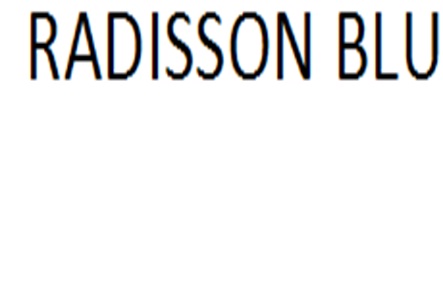 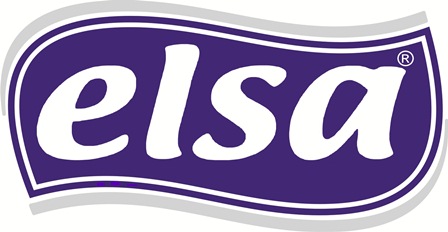 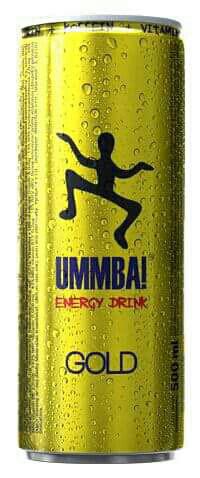 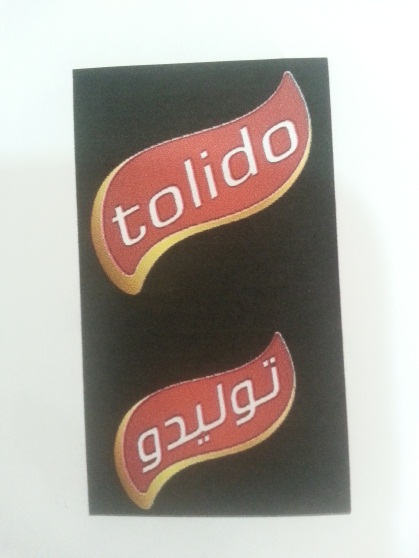 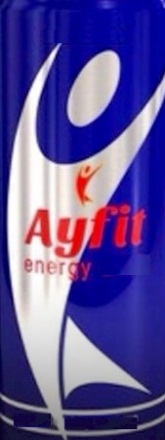 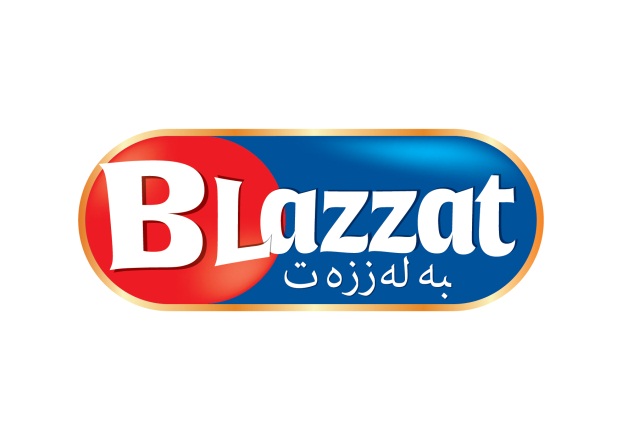 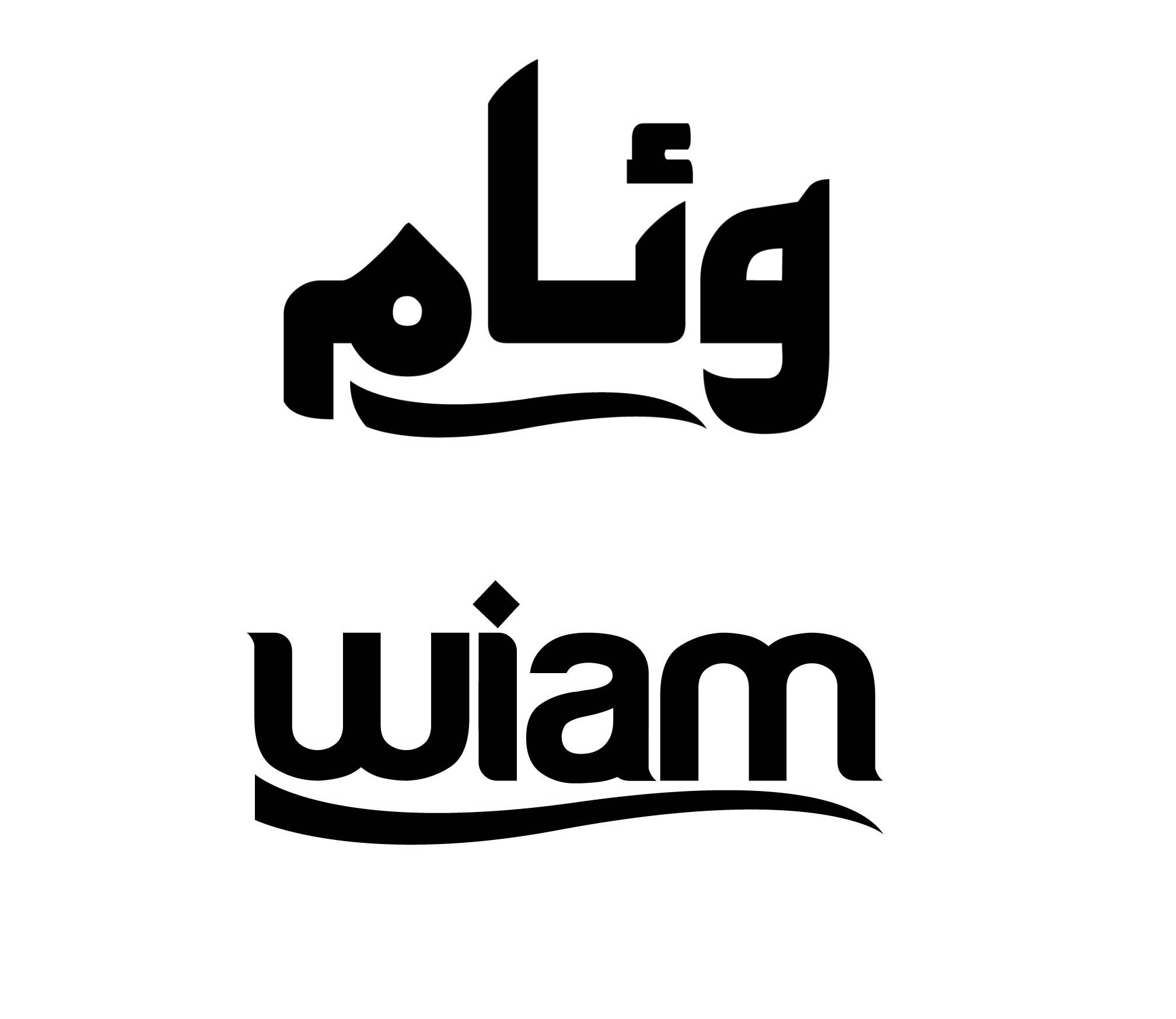 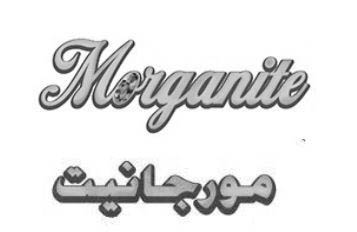 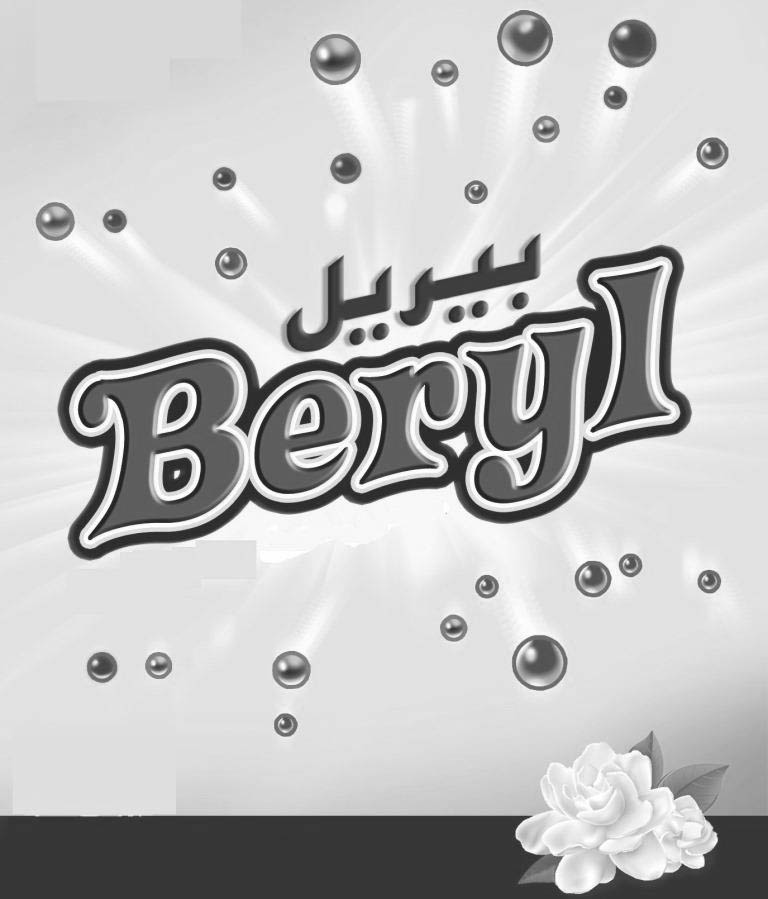 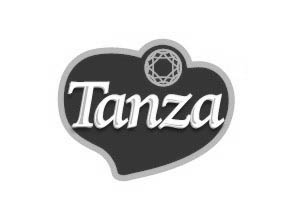 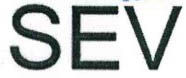 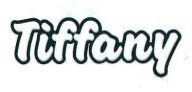 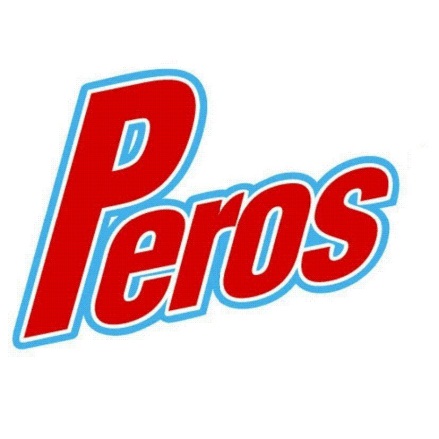 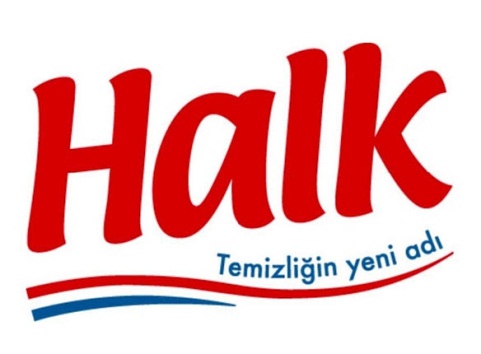 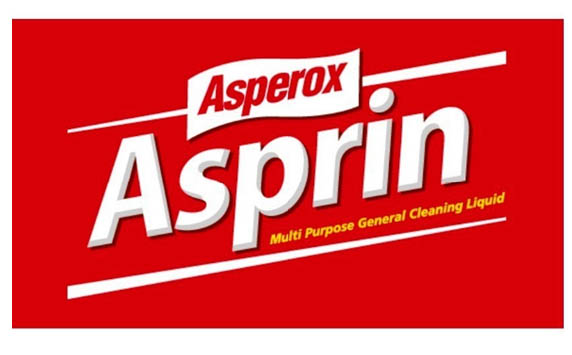 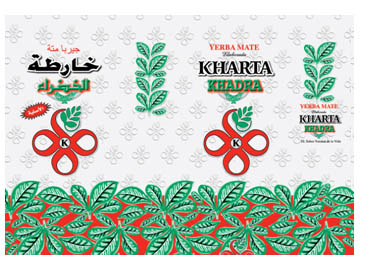 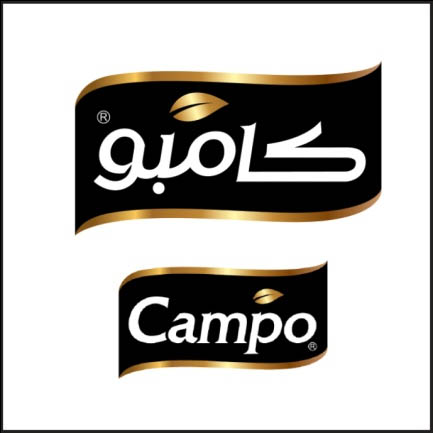 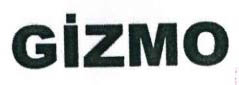 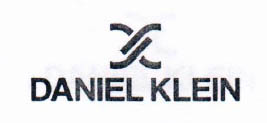 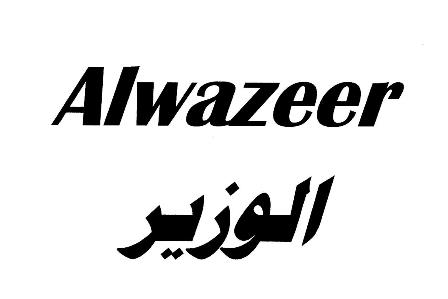 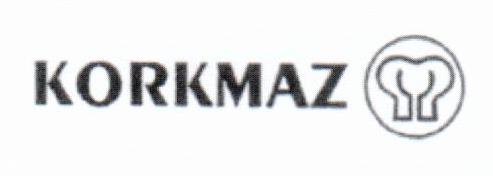 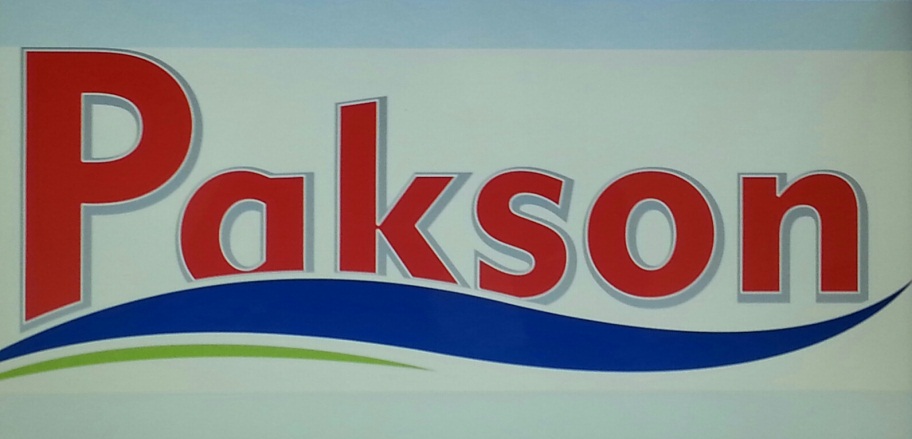 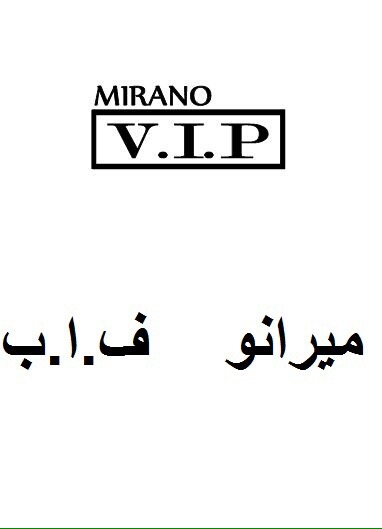 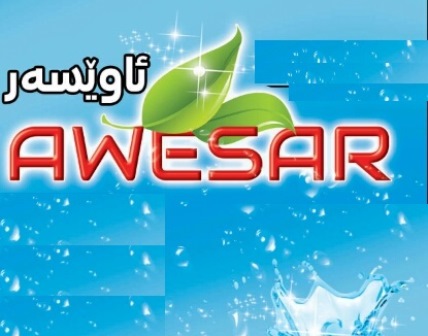 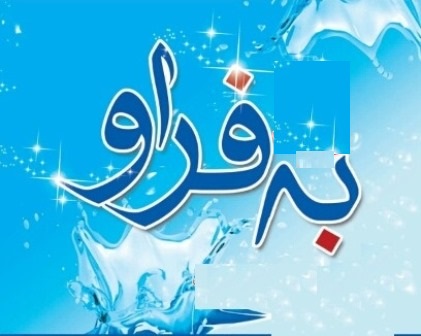 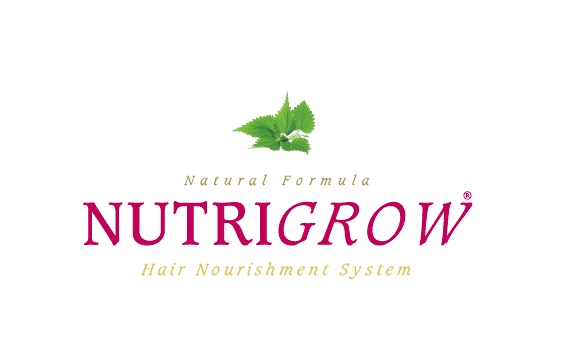 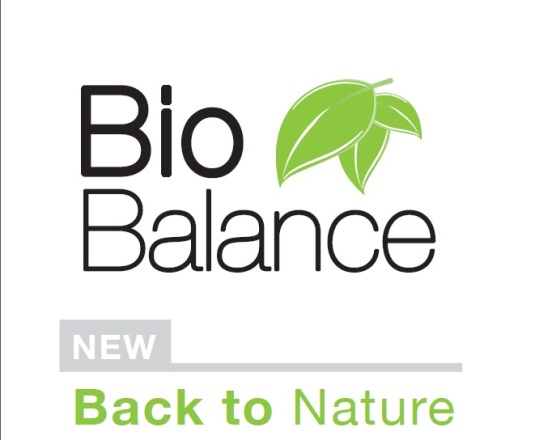 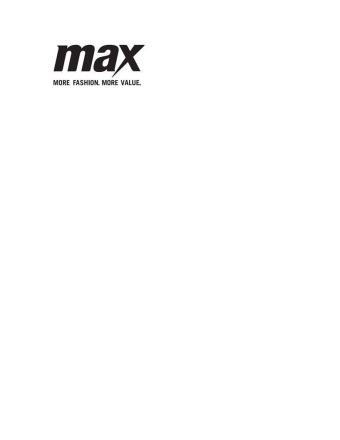 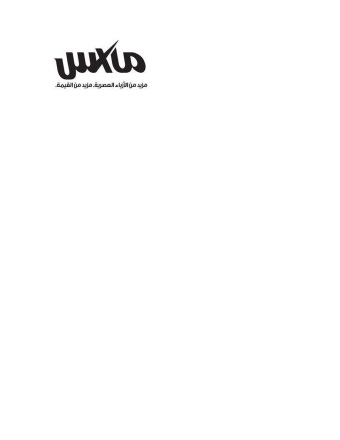 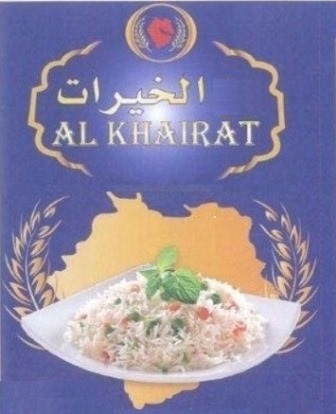 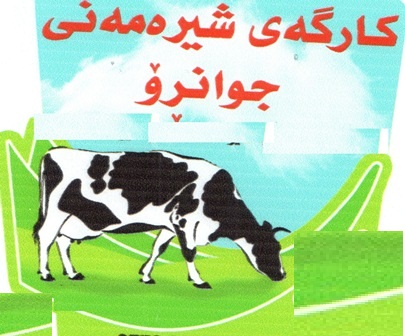 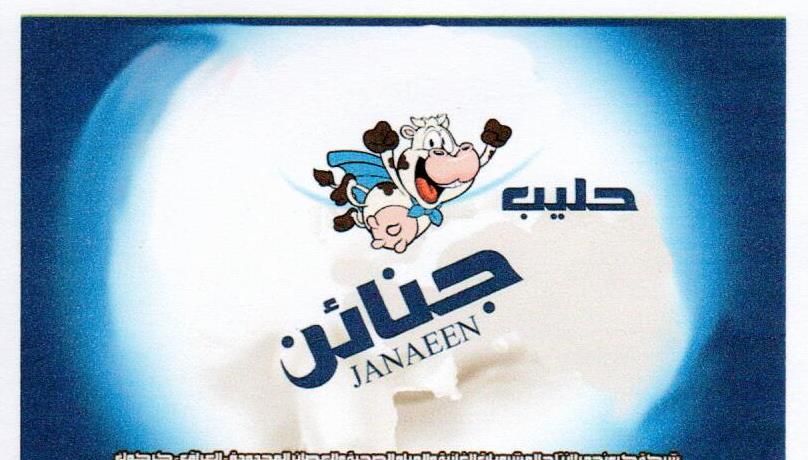 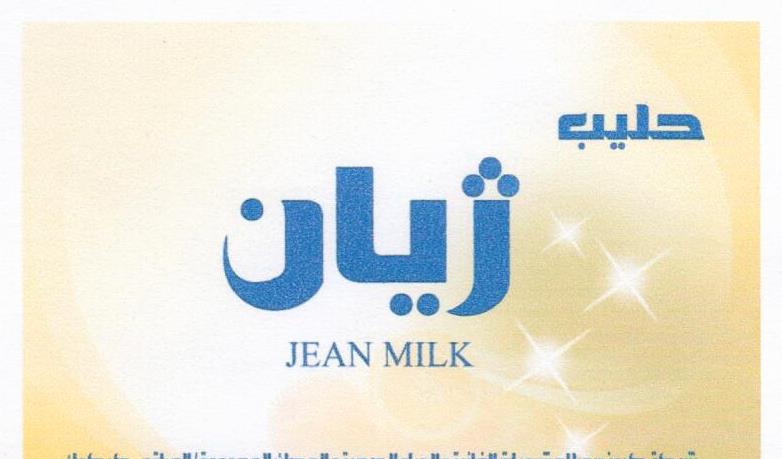 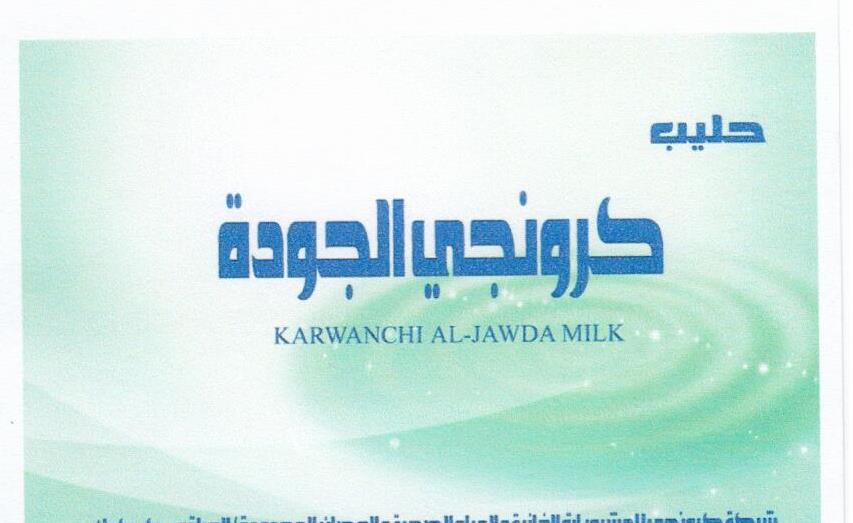 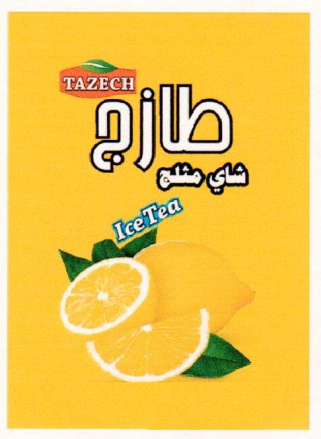 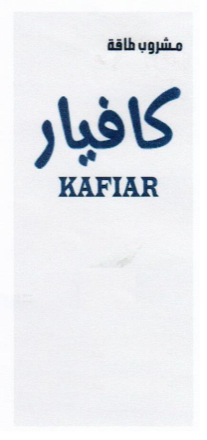 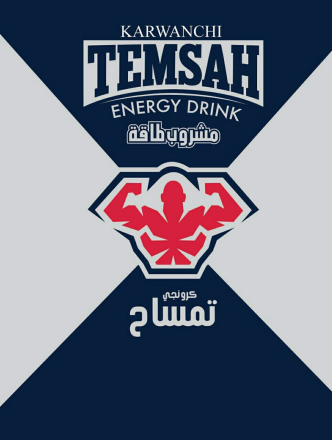 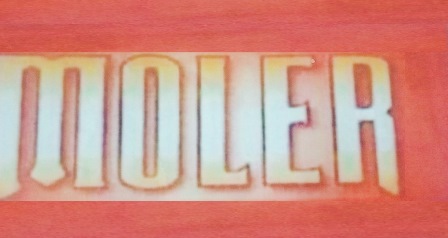 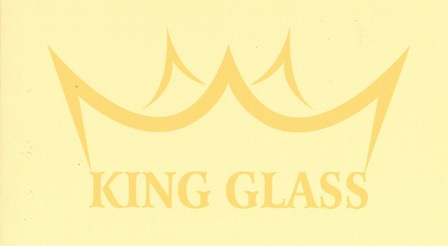 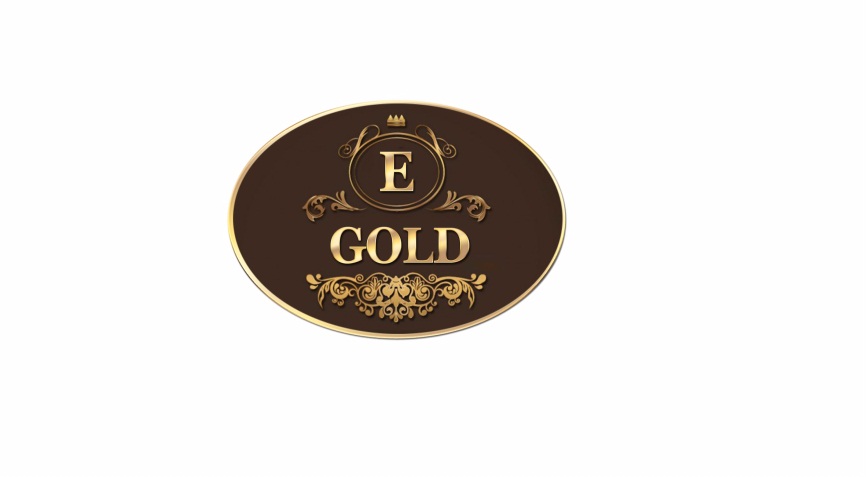 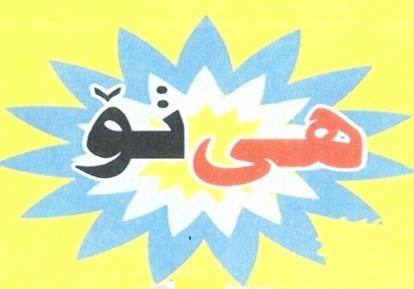 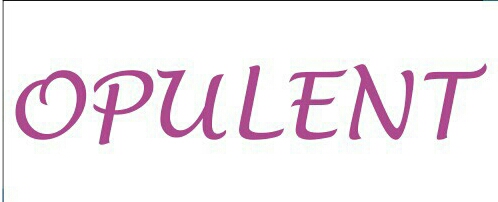 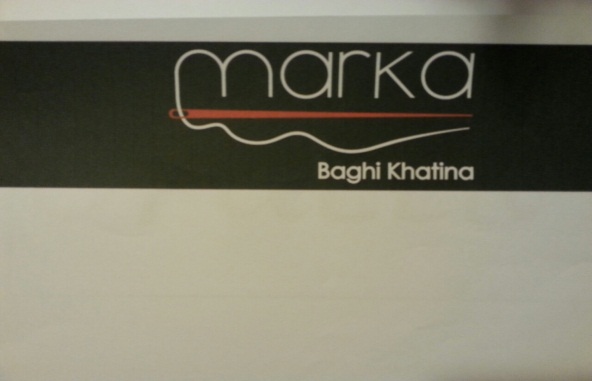 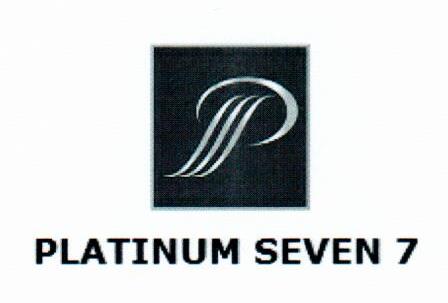 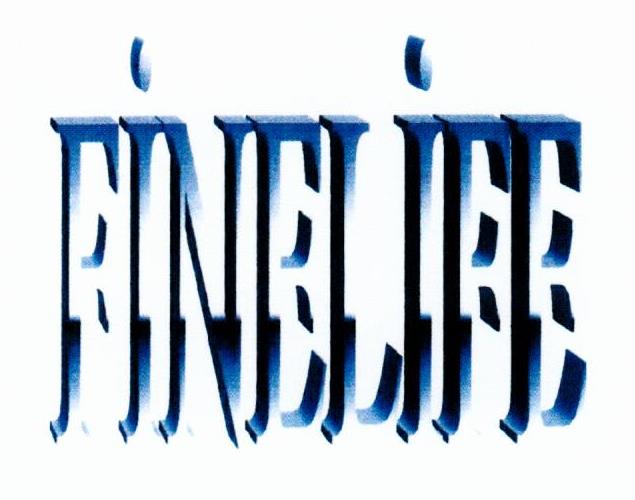 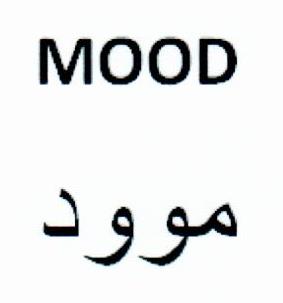 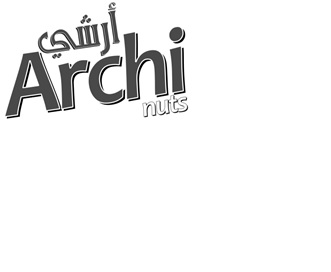 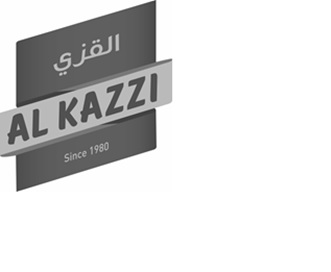 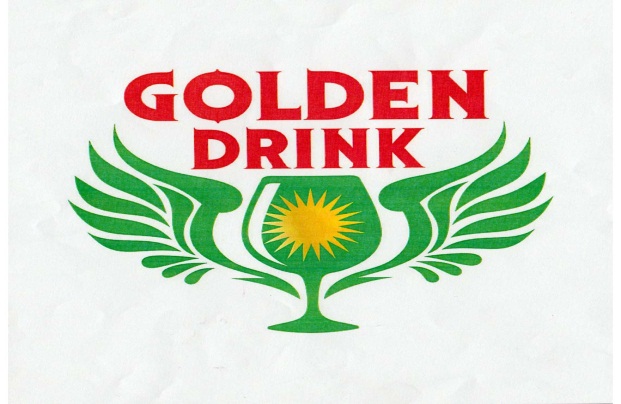 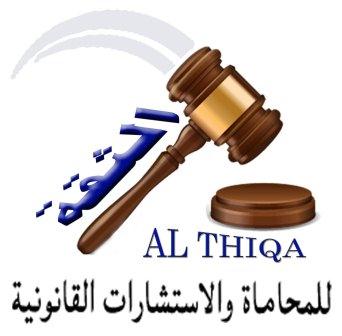 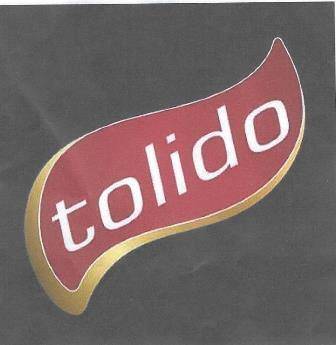 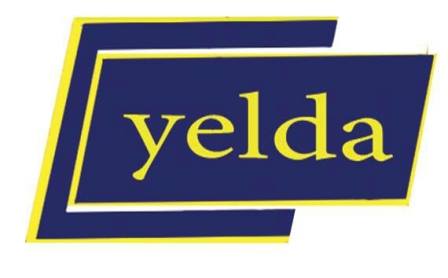 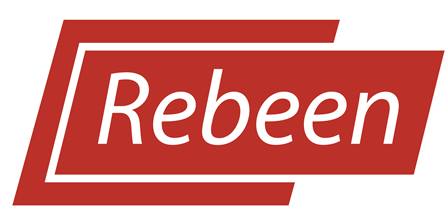 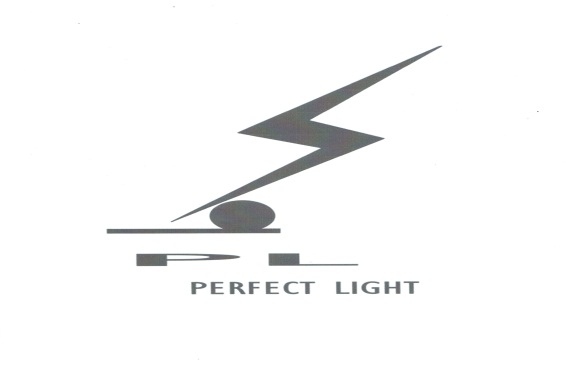 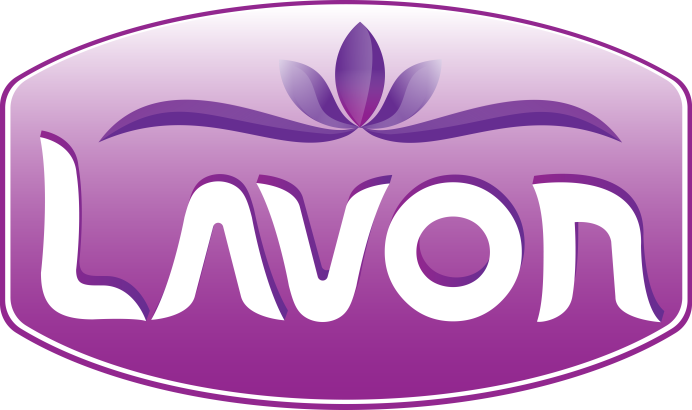 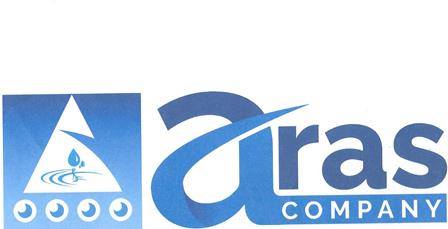 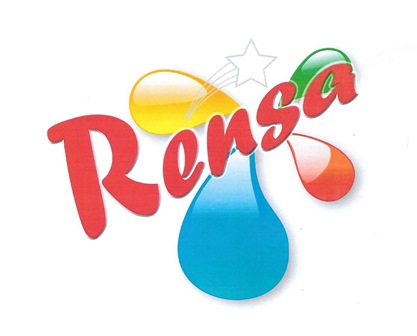 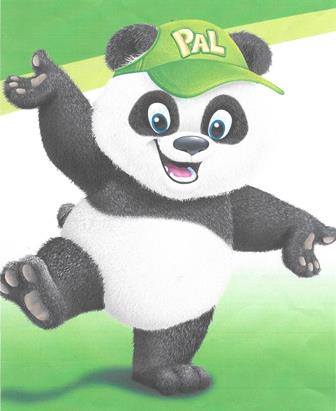 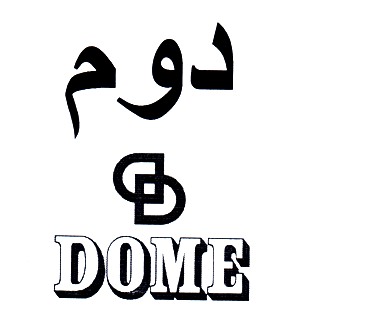 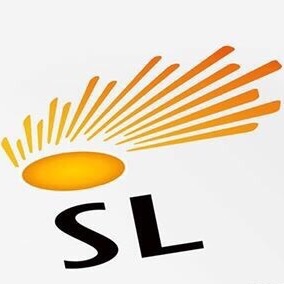 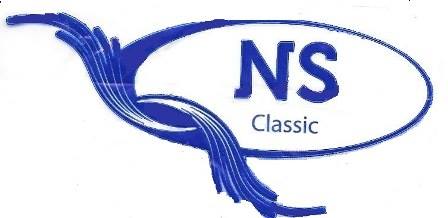 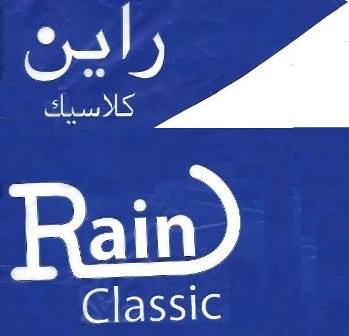 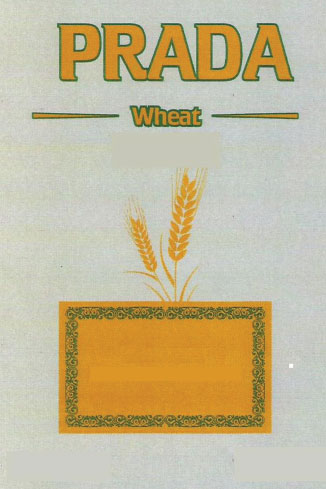 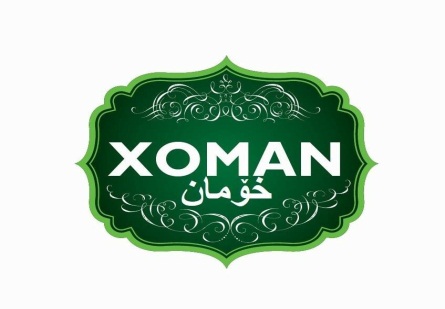 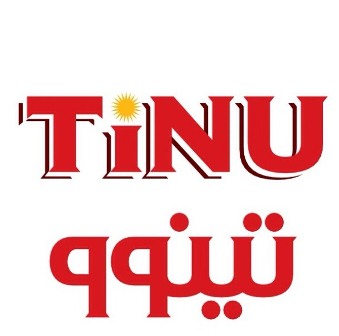 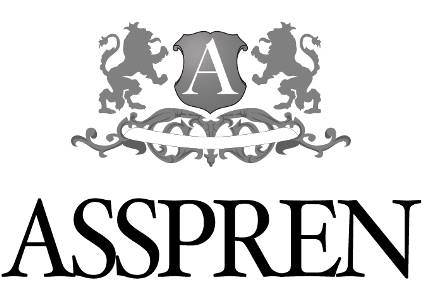 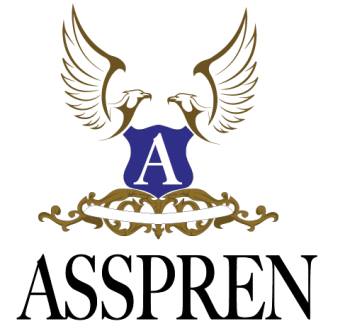 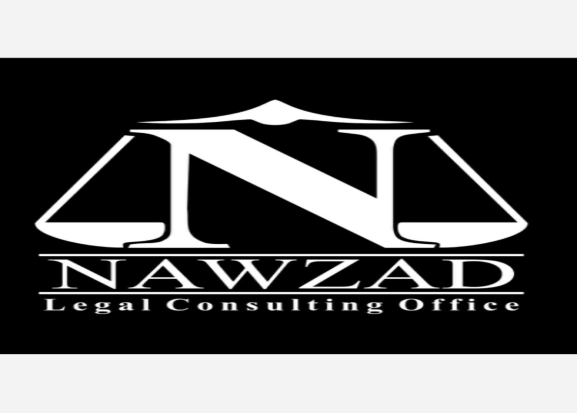 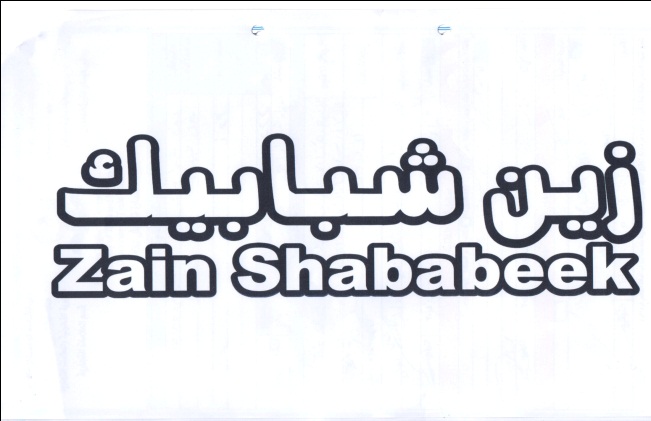 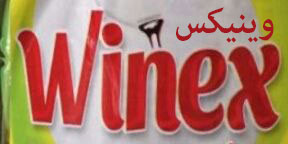 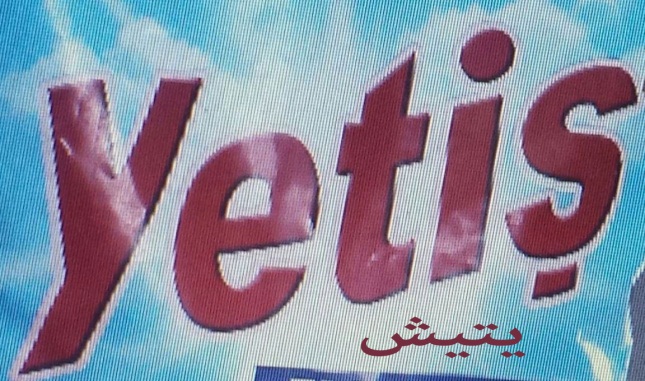 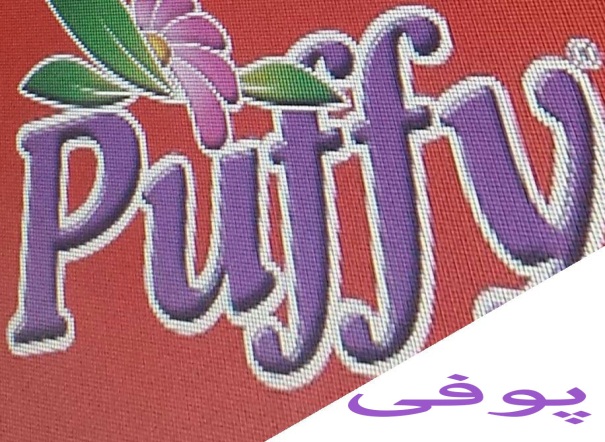 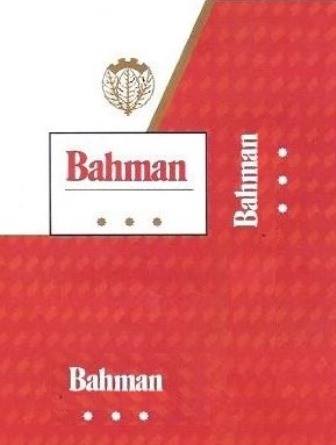 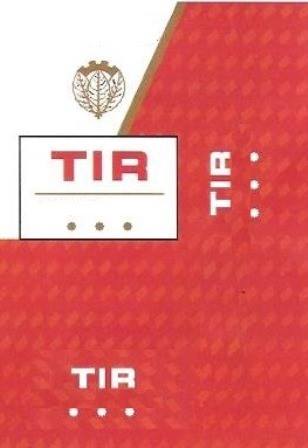 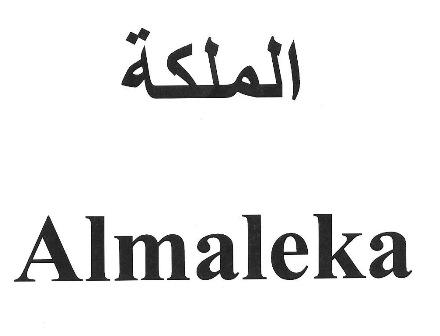 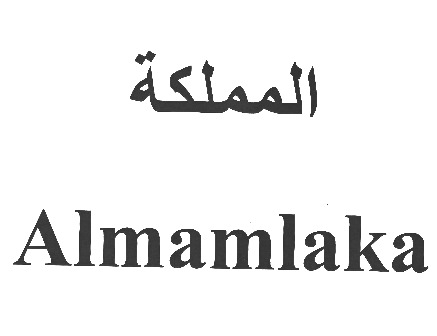 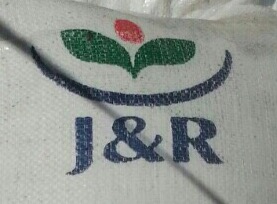 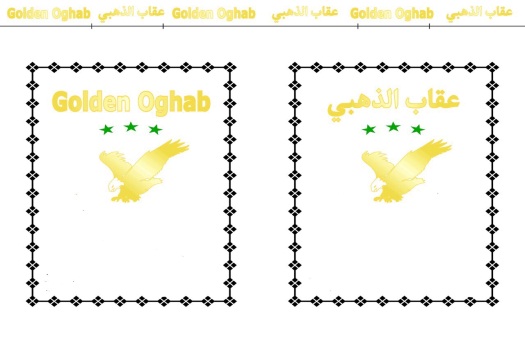 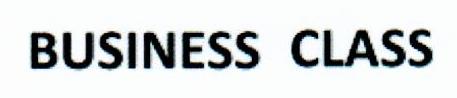 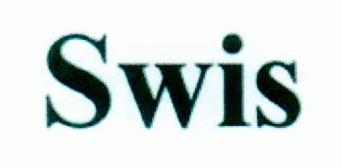 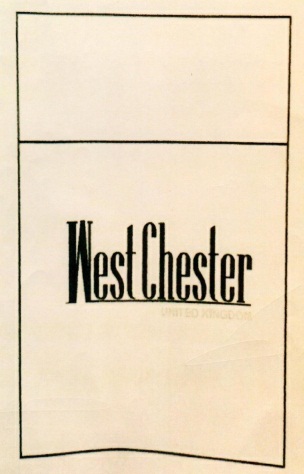 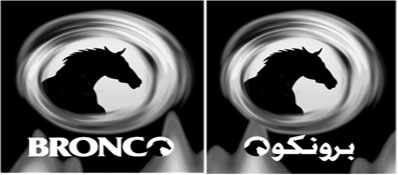 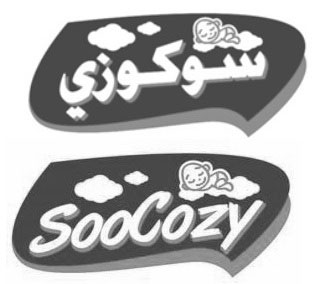 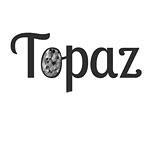 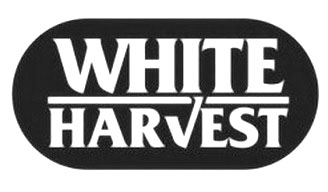 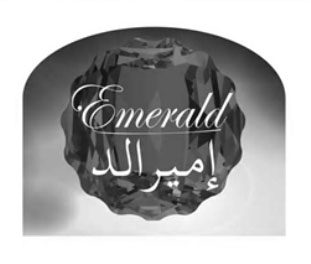 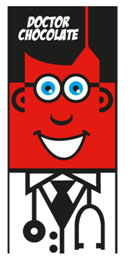 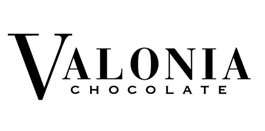 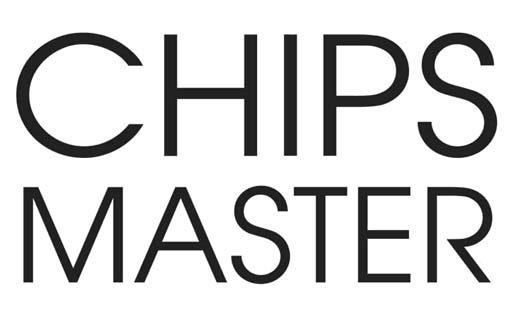 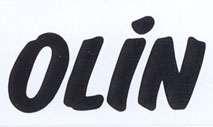 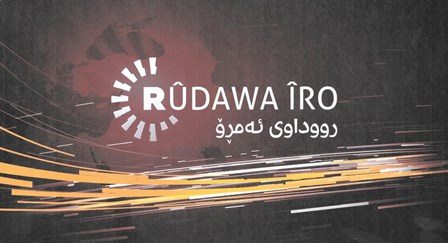 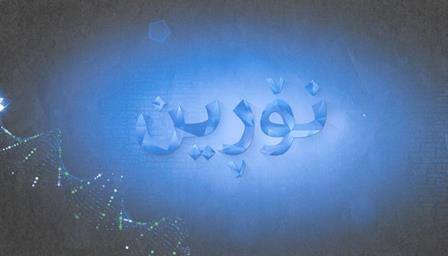 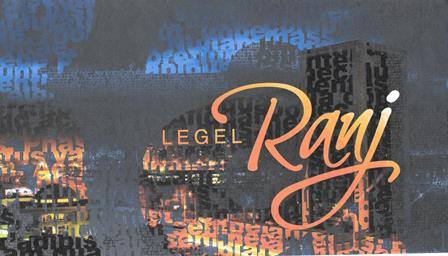 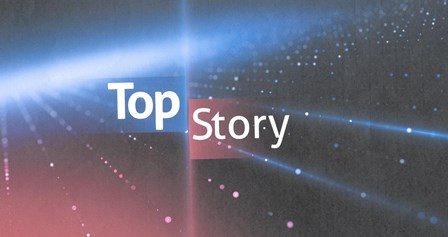 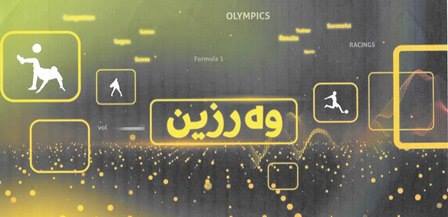 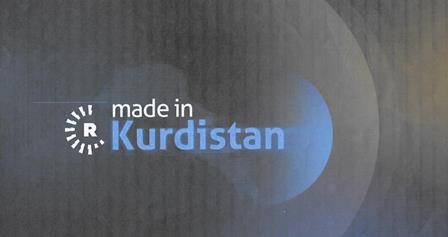 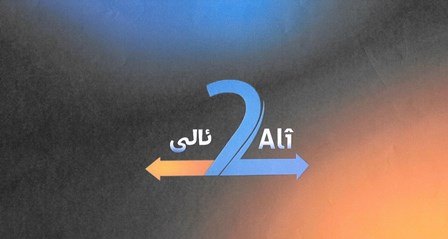 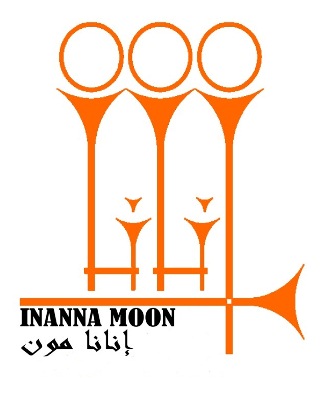 